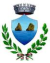 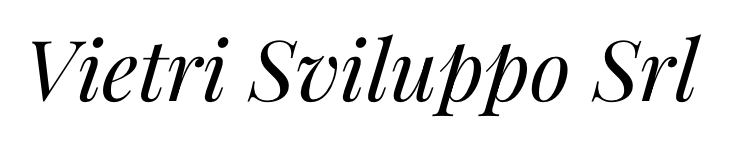 PIANO TRIENNALE DIPREVENZIONE DELLA CORRUZIONE E DELLA TRASPARENZA(P.T.P.C.T)2023 - 2025A cura del Responsabile della Prevenzione della Corruzione e della Trasparenza Alfonso Trezza.Approvato dal Consiglio di Amministrazione con delibera del 28/03/2023.INDICEPREMESSA	31. INTRODUZIONE	42. RIFERIMENTI NORMATIVI	63. OBIETTIVI	84. SOGGETTI COINVOLTI	94.1 Consiglio di amministrazione (organo di indirizzo)	94.2 Responsabile della prevenzione della corruzione e della trasparenza	104.3 Organismi indipendenti di valutazione	124.4 Responsabile della Anagrafe unica della Stazione Appaltante (RASA)	134.5 Personale	135. ADOZIONE DEL PTPCT 2023-2025	135.1	Pianificazione	145.2	Analisi dei rischi di corruzione nelle aree di competenza della Società.	145.3	Progettazione del sistema di trattamento del rischio	155.4	Stesura del Piano Triennale di Prevenzione della Corruzione e della Trasparenza 2023-2025	156. METODOLOGIA E GESTIONE DEL RISCHIO	156.1. 	Analisi del contesto	166.2.	Valutazione del rischio	216.3.	Trattamento del rischio	257. ATTIVITÀ DI CONTROLLO E MONITORAGGIO	348. CONSULTAZIONE	359. COMUNICAZIONE INTERNA ED ESTERNA	35SEZIONE PER LA TRASPARENZA 2023 – 2025	371. INTRODUZIONE	382. GLI OBIETTIVI STRATEGICI E OPERATIVI	383. SOGGETTI COINVOLTI	394. SEZIONE AMMINISTRAZIONE TRASPARENTE	395. MONITORAGGIO E CONTROLLO	406. ACCESSO AGLI ATTI E ACCESSO CIVICO	406.1 Accesso documentale	406.2 Accesso civico	426.3 Accesso civico generalizzato	436.4 Registro degli accessi	44All. 1: Mappatura, analisi e valutazione del rischio dei processi e misure di prevenzioneAll. 2: Dati e informazioni da pubblicare, tempistiche e referenti PREMESSAIl presente Piano è redatto all’esito di un anno caratterizzato dalla ripresa generale del sistema all’indomani della conclusione dello stato di emergenza sanitaria e, di conseguenza, anche dal pieno riavvio delle attività della Società secondo la normale operatività. In tale ottica di continuità, la Vietri Sviluppo S.r.l. ha provveduto ad aggiornare il proprio Piano Triennale di Prevenzione della corruzione e della Trasparenza per il triennio 2023-2025, anche alla luce delle indicazioni fornite nel Piano Nazionale Anticorruzione approvato dall’ANAC con delibera n. 7 del 17 gennaio 2023 e, in particolare, dell’allegato n.1 “Check-list per la predisposizione del PTPCT e della sezione anticorruzione e trasparenza del PIAO”. A tal fine il RPCT ha avviato le attività necessarie, da un lato, al fine di verificare – per l’eventuale adeguamento – i processi a rischio corruzione e le conseguenti misure per il trattamento del rischio e, dall’altro, ad ottemperare agli obblighi di trasparenza previsti dalla normativa. Tale attività è stata svolta in maniera proporzionale alle dimensioni molto ridotte della Società e alla esiguità del personale amministrativo, circostanze che non hanno consentito al RPCT di svolgere alcune azioni suggerite dall’ANAC, tra cui quella di coordinamento con altri Responsabili d'area, nel caso di specie non presenti.  il presente documento costituisce il Piano Triennale per la Prevenzione della Corruzione e della trasparenza (PTPCT) della Vietri Sviluppo S.r.l. e va a integrare e aggiornare, in un’ottica di continuità, quello precedentemente adottato dalla Società. 1. INTRODUZIONEL’apparato normativo di prevenzione della corruzione e trasparenza è strutturato, all’interno del nostro ordinamento, su due livelli (nazionale e decentrato):•	a livello nazionale mediante il Piano Nazionale Anticorruzione (PNA), predisposto dall’Autorità Nazionale Anticorruzione (di seguito ANAC);•	a livello decentrato attraverso i Piani Triennali di Prevenzione della Corruzione e della Trasparenza (PTPCT), definiti sulla base delle indicazioni del PNA e dell’analisi dei rischi specifici di corruzione individuati da ogni amministrazione.Le strategie di prevenzione che devono ispirare i suddetti Piani, indicate dalle organizzazioni sovranazionali, evidenziano l’esigenza di perseguire tre obiettivi principali:ridurre le opportunità che si manifestino casi di corruzione;aumentare la capacità di far emergere casi di corruzione, ove esistenti;creare un contesto sfavorevole alla corruzione.Il PTPCT rappresenta, pertanto, il principale strumento organizzativo in materia di prevenzione della corruzione mediante il quale le amministrazioni individuano i rischi di corruzione e predispongono i relativi rimedi, attraverso l’indicazione degli obiettivi, dei tempi e delle modalità di adozione e attuazione delle misure di contrasto al fenomeno corruttivo. In attuazione della delega contenuta nella legge anticorruzione è stato, in seguito, approvato il decreto trasparenza inerente al diritto di accesso civico, d.lgs. 14 marzo 2013, n. 33, successivamente modificato dal d.lgs. 97/2016. Il nuovo quadro normativo ha inciso in modo significativo sulla valorizzazione e sul rafforzamento delle misure a tutela della trasparenza, introducendo forme di controllo diffuso da parte dei cittadini e implementando i mezzi volti a contrastare le condotte illecite e i fenomeni corruttivi nelle pubbliche amministrazioni e negli altri soggetti richiamati dalla legge.L’art. 1, co. 2-bis, della l. 190/2012, come modificato dal d.lgs. 97/2016, nel perimetrare l’ambito di applicazione soggettivo delle misure di prevenzione della corruzione, fa riferimento ai soggetti indicati all’art. 2-bis, co. 2 del d.lgs. 33/2013, c.d. decreto trasparenza, del resto confermando e ampliando quanto era già stato anticipato nella determinazione ANAC n. 8 del 2015 – poi sostituita dalla determinazione ANAC n. 1134/2017, laddove si erano ricompresi tra gli enti di diritto privato in controllo pubblico assoggettati alla normativa de qua, anche le società in controllo pubblico.Da ciò deriva che il predetto quadro normativo relativo all’applicabilità delle misure di prevenzione della corruzione e trasparenza nonché dei relativi strumenti di programmazione, si applica anche alla “Vietri Sviluppo Srl” (di seguito anche “Società”).La Società Vietri Sviluppo Srl intende garantire la correttezza, la trasparenza e l’integrità delle proprie attività, nel pieno rispetto della normativa vigente in materia di anticorruzione e trasparenza.A tal fine, così come raccomandato dall’ANAC nella determinazione n. 1134/2017, la Società provvede ad integrare il “Modello 231” già adottato con misure idonee a prevenire anche i fenomeni di corruzione e di illegalità in coerenza con le finalità della l. 190/2012, attraverso l’adozione annuale del Piano Triennale per la Prevenzione della Corruzione e della Trasparenza.A tal proposito, si rammenta che il d.lgs. 231/2001 fa riferimento ai reati commessi nell’interesse o a vantaggio della società o che comunque siano stati commessi anche e nell’interesse di questa (art. 5), diversamente dalla l. 190/2012 che è volta a prevenire anche reati commessi in danno della società.Per tali ragioni, in virtù delle diverse finalità perseguite dalle norme, la Società ritiene opportuno elaborare due distinti documenti. In ottemperanza alla normativa vigente, pertanto, il Consiglio di Amministrazione della società Vietri Sviluppo Srl provvede ad adottare annualmente il Piano Triennale per la Prevenzione della Corruzione e della Trasparenza, di seguito PTCPT. Tale strumento va ad integrare le misure già previste dal modello 231, come richiesto dall’Autorità in materia di società in controllo pubblico.Il PTPCT è, dunque, lo strumento attraverso il quale la Vietri Sviluppo Srl rappresenta preventivamente il proprio modo di operare, partendo dall’analisi del contesto interno e individuando le aree a rischio, ovvero le tipologie di eventi che possono esporre la Società, in quanto organismo a totale controllo pubblico, a fenomeni corruttivi. L’organo amministrativo della Società riconosce e fa proprie le finalità di prevenzione della corruzione e di trasparenza, quali essenziali al perseguimento delle funzioni istituzionali e agli obiettivi di mandato.Il PTPCT è stato redatto per favorire la prevenzione di una pluralità di reati. Nel corso dell'analisi dei rischi si è fatto riferimento ad un'accezione ampia di corruzione, comprensiva delle diverse situazioni in cui sia riscontrabile l’abuso, da parte di un soggetto, del potere derivante dalla funzione a lui affidata, al fine di ottenere vantaggi privati. Le situazioni rilevanti comprendono, infatti, non solo l’intera gamma dei delitti contro la Pubblica Amministrazione disciplinati nel Libro II, Titolo II, Capo I del Codice Penale, ma anche le situazioni di c.d. “maladministration” in cui, a prescindere dalla rilevanza penale, si rilevi un malfunzionamento dell’amministrazione a causa dell’uso a fini privati delle funzioni attribuite, ovvero l’inquinamento dell’azione amministrativa ab externo, sia che tale azione abbia successo sia nel caso in cui rimanga a livello di tentativo. Per quanto concerne gli adempimenti in materia di trasparenza, la Società ha provveduto a recepire le prescrizioni in materia di pubblicità e trasparenza previste dal combinato disposto di cui alla l. 190/2012, al d.lgs. 33/2013, così come modificato dal d.lgs. 97/2016, e alla determinazione ANAC n. 1134/2017. La disciplina della trasparenza – di cui alla l. 190/2012 e al d.lgs. 33/2013 – rappresenta parte essenziale dell’attività di prevenzione della corruzione.Il presente Piano costituisce, pertanto, documento programmatico della Vietri Sviluppo Srl e in esso confluiscono le finalità, gli istituti e le linee di indirizzo che il Responsabile di Prevenzione della Corruzione e della Trasparenza ha condiviso nella fase dei lavori di predisposizione del Piano stesso.Nello specifico, in occasione dell’aggiornamento, il Responsabile per la prevenzione della corruzione e della trasparenza, d’intesa con l’organo amministrativo, ha ritenuto opportuno revisionare e integrare alcuni aspetti del PTPCT precedentemente adottato.Per tutto quanto non espressamente modificato e previsto, si fa integrale rinvio alla normativa di riferimento, in quanto compatibile ed applicabile, secondo il disposto dell’art. 2-bis, co. 2 del d.lgs. 33/2013.Il Piano, che modifica e sostituisce i precedenti, si compone di n. 3 parti, quali:Il presente documento di n. 50 pagine;allegato n. 1 - relativo a mappatura, analisi e valutazione del rischio dei processi e misure di prevenzione;allegato n. 2 - relativo a dati e informazioni oggetto di pubblicazione e relative tempistiche e referenti nella sezione trasparenza. Tutti i predetti elementi sono da considerarsi parti sostanziali e non scindibili del presente Atto.2. RIFERIMENTI NORMATIVI Il PTPCT 2023 – 2025 è predisposto conformemente alla seguente normativa esterna e interna:Regio Decreto 19 ottobre 1930, n. 1398 di approvazione del testo del Codice penale;Regio Decreto 16 marzo 1942, n. 262 di approvazione del testo del Codice civile; D.P.R. del 27 ottobre 1953 n. 1067, Ordinamento della professione di dottore commercialista;Legge 7 agosto 1990 n. 241 “Nuove norme in materia di procedimento amministrativo e di diritto di accesso ai documenti amministrativi”;D.lgs. 30 marzo 2001 n. 165 (Testo Unico sul Pubblico Impiego);D.lgs. 2 luglio 2010, n. 104, introduzione del Codice del processo amministrativo;Legge 6 novembre 2012, n. 190 recante “Disposizioni per la prevenzione e la repressione della corruzione e dell’illegalità nella Pubblica Amministrazione”;D.lgs. 14 marzo 2013, n. 33 recante “Riordino della disciplina riguardante gli obblighi di pubblicità, trasparenza e diffusione di informazioni da parte delle pubbliche amministrazioni, approvato dal Governo il 15 febbraio 2013, in attuazione di commi 35 e 36 dell’art. 1 della l. n. 190 del 2012”;D.lgs. 8 aprile 2013, n. 39 recante “Disposizioni in materia di inconferibilità e incompatibilità di incarichi presso le pubbliche amministrazioni e presso gli enti privati in controllo pubblico, a norma dell’articolo 1, comma 49 e 50, della legge 6 novembre 2012, n. 190”;D.lgs. 18 aprile 2016, n. 50 recante il Codice dei contratti pubblici;D.lgs. 25 maggio 2016 n. 97 recante “Revisione e semplificazione delle disposizioni in materia di prevenzione della corruzione, pubblicità e trasparenza, correttivo della legge 6 novembre 2012, n. 190 e del decreto legislativo 14 marzo 2013, n. 33, ai sensi dell'articolo 7 della legge 7 agosto 2015, n. 124, in materia di riorganizzazione delle amministrazioni pubbliche”;D.lgs. 19 agosto 2016, n 175, "Testo unico in materia di società a partecipazione pubblica", come aggiornato con le modifiche apportate, da ultimo, dal D.L. 30 dicembre 2019, n. 162, convertito con modificazioni dalla L. 28 febbraio 2020, n. 8; Legge 30 novembre 2017, n. 179 “Disposizioni per la tutela degli autori di segnalazioni di reati o irregolarità di cui siano venuti a conoscenza nell'ambito di un rapporto di lavoro pubblico o privato”; (in materia di whistleblowing);Legge 9 gennaio 2019, n. 3 “Misure per il contrasto dei reati contro la pubblica amministrazione, nonché in materia di prescrizione del reato e in materia di trasparenza dei partiti e movimenti politici.” (cd Spazza-corrotti) (GU Serie Generale n.13 del 16-01-2019).Nella redazione del Piano si è tenuto conto anche delle seguenti disposizioni:delibera ANAC (già CIVIT) n. 72/2013 con cui è stato approvato il Piano Nazionale Anticorruzione;determinazione n. 6 /2015: “Linee guida in materia di tutela del dipendente pubblico che segnala illeciti” (c.d. whistleblower);determinazione ANAC n. 12/2015 “Aggiornamento 2015 al PNA”;delibera ANAC n. 831/2016 “Determinazione di approvazione definitiva del Piano Nazionale Anticorruzione 2016”;delibera ANAC n. 1309/2016 “Linee guida recanti indicazioni operative ai fini della definizione delle esclusioni e dei limiti all'accesso civico di cui all’art. 5 co. 2 del d.lgs. 33/2013, Art. 5- bis, comma 6, del d.lgs. n. 33/2013 recante «Riordino della disciplina riguardante il diritto di accesso civico e gli obblighi di pubblicità, trasparenza e diffusione di informazioni da parte delle pubbliche amministrazioni”;delibera ANAC n. 1310/2016 “Prime linee guida recanti indicazioni sull’attuazione degli obblighi di pubblicità, trasparenza e diffusione di informazioni contenute nel d.lgs. 33/2013 come modificato dal d.lgs. 97/2016”;determinazione ANAC n. 1134 del 8/11/2017 “Nuove linee guida per l’attuazione della normativa in materia di prevenzione della corruzione e trasparenza da parte delle società e degli enti di diritto privato controllati e partecipati dalle pubbliche amministrazioni e degli enti pubblici economici”;delibera ANAC n. 840 del 02 ottobre 2018;delibera ANAC n. 1074 del 21 novembre 2018 “Approvazione definitiva dell’Aggiornamento 2018 al Piano Nazionale Anticorruzione”;delibera ANAC n. 215 del 26 marzo 2019 recante “Linee guida in materia di applicazione della misura della rotazione straordinaria di cui all’art. 16, comma 1, lettera l-quater, del d.lgs. n. 165 del 2001”;delibera ANAC n. 1064 del 13 novembre 2019 “Piano Nazionale Anticorruzione 2019” pubblicata nella Gazzetta Ufficiale Serie Generale n. 287 del 07 dicembre 2019;delibera ANAC n. 177 del 19 febbraio 2020, recante “Linee guida in materia di Codici di comportamento delle amministrazioni pubbliche”;delibera ANAC n. 690 del 1° luglio 2020, recante “Regolamento per la gestione delle segnalazioni e per l’esercizio del potere sanzionatorio in materia di tutela degli autori di segnalazioni di illeciti o irregolarità di cui siano venuti a conoscenza nell’ambito di un rapporto di lavoro di cui all’art. 54-bis Decreto legislativo n. 165/2001”;comunicato del Presidente dell’Autorità del 3 novembre 2020;documento ANAC del 3 febbraio 2022 “Orientamenti per la pianificazione Anticorruzione e Trasparenza 2022”;Piano Nazionale Anticorruzione 2022, approvato con delibera ANAC 17.01.2023, n. 7;ANAC, comunicato del Presidente 17.01.2023 (pubblicato il 24.01.2023) per il differimento al 31.03.2023 del termine per la pubblicazione del PTPCT 2023-2025. 3. OBIETTIVIAnche per il triennio 2023-2025, la Società intende conformarsi alla normativa di riferimento, individuando programmi e attività al fine di garantire il rispetto dei principi di legalità, di correttezza e di trasparenza nella gestione delle attività svolte.Il PTPCT è, inoltre, finalizzato ad assicurare la correttezza dei rapporti tra la Vietri Sviluppo Srl e tutti coloro i quali con la stessa intrattengono relazioni, nell’ottica di prevenire comportamenti corruttivi che, oltre a produrre conseguenze sul piano penale a carico del soggetto che commette la violazione, determinerebbero un danno per la Società stessa.Nel perseguimento di tali fini, la Vietri Sviluppo Srl applica le norme compatibilmente alla propria funzione, organizzazione e forma di finanziamento, tipiche di una società controllata.In particolare, la Società, in conformità alla normativa anticorruzione, secondo il criterio dell’applicabilità e compatibilità degli obblighi, perseguirà i seguenti obiettivi:predisporre specifiche misure organizzative e apposite procedure aventi lo scopo di prevenire fenomeni corruttivi; assicurare la correttezza dei rapporti tra la Vietri Sviluppo Srl e i soggetti che con la stessa intrattengono relazioni di qualsiasi genere, vigilando su situazioni che potrebbero generare conflitto d'interesse;promuovere l’integrità, attraverso l’individuazione delle situazioni in cui possono ravvisarsi ipotesi di illecito e di conflitto di interessi nonché ipotesi di mala amministrazione;adottare un sistema di monitoraggio continuo, volto alla prevenzione del rischio corruzione e al presidio della trasparenza;coordinare le misure di prevenzione della corruzione con i controlli che devono essere attuati per garantire il rispetto delle disposizioni sulla inconferibilità e incompatibilità degli incarichi previste dal d.lgs. 39/2013;garantire un elevato livello di trasparenza mediante la pubblicazione, ove necessario e/o opportuno, anche di dati ulteriori rispetto a quelli individuati dalla normativa di riferimento;rafforzare la trasparenza, anche mediante l’introduzione di un Regolamento per la disciplina delle tre diverse tipologie di accesso (Accesso documentale ex L. n. 241/1990 e d.P.R. 184/2006 - Accesso civico ex art. 5, co. 1 del d.lgs. 33/2013 – Accesso civico generalizzato ex art. 5, co. 2 del d.lgs. 33/2013);sensibilizzare tutti i soggetti destinatari del presente Piano ad attivarsi in maniera attiva e costante nell’osservanza delle procedure e delle disposizioni interne in materia e nell’attuazione delle misure di contenimento del rischio corruttivo e di presidio della trasparenza;attuare i programmi di formazione e di informazione sulla normativa e sullo stato di attuazione all’interno della Società medesima;provvedere, anche in funzione delle aree di rischio tipiche individuate dal PNA 2016 (e ribadite dal PNA 2019) per le società controllate e partecipate dalle pubbliche amministrazioni e dalle ulteriori individuate dalla Società, a disciplinare le attività mediante l’approvazione di ulteriori e specifici regolamenti e/o integrazione di misure già adottate.4. SOGGETTI COINVOLTI Ai sensi della normativa vigente, anche a seguito delle modifiche introdotte dal d.lgs. 97/2016 (art. 41, co. 1, lett. g)), l’elaborazione del Piano spetta al Responsabile della prevenzione della corruzione e della trasparenza (d’ora in avanti RPCT).Come sostenuto dall’ANAC nel PNA 2019, “lo scopo della norma è quello di considerare la predisposizione del PTPCT un’attività da svolgere necessariamente da parte di chi opera esclusivamente all’interno dell’amministrazione o dell’ente interessato, sia perché presuppone una profonda conoscenza della struttura organizzativa, di come si configurano i processi decisionali (siano o meno procedimenti amministrativi) e della possibilità di conoscere quali profili di rischio siano coinvolti; sia perché è finalizzato all’individuazione delle misure di prevenzione che più si attagliano alla fisionomia dell’ente e dei singoli uffici e al loro migliore funzionamento”. Tuttavia, il Piano definisce una serie di obblighi e di misure che coinvolgono l’intera struttura societaria.Difatti, nonostante la previsione normativa concentri la responsabilità per il verificarsi di fenomeni corruttivi in capo al RPCT, tutti i dipendenti delle strutture coinvolte nell’attività, anche privi di qualifica dirigenziale, mantengono il personale livello di responsabilità in relazione ai compiti effettivamente svolti. Inoltre, al fine di realizzare la prevenzione, l’attività del responsabile deve essere strettamente collegata e coordinata con quella di tutti i soggetti presenti nell’organizzazione.I soggetti che concorrono alla prevenzione della corruzione all’interno della Vietri Sviluppo Srl , ciascuno nell’ambito delle proprie competenze e delle proprie mansioni ed incarichi svolti a qualsiasi titolo per conto della Società, sono, dunque, tenuti a rispettare rigorosamente le prescrizioni del presente Piano, ivi incluso il Codice di Comportamento, nonché ad evitare comportamenti, anche omissivi, tali da impedire od ostacolare il rispetto del Piano e i controlli relativi alla sua applicazione da parte del RPCT.Si riportano di seguito i compiti e le funzioni principali delle figure coinvolte nella predisposizione del presente PTPCT e, più in generale, nelle attività di prevenzione.4.1 Consiglio di amministrazione (organo di indirizzo)Secondo quanto previsto dalla disciplina di legge e dai chiarimenti forniti dall’Autorità, “l’organo di indirizzo deve assumere un ruolo proattivo, anche attraverso la creazione sia di un contesto istituzionale e organizzativo favorevole che sia di reale supporto al RPCT, sia di condizioni che ne favoriscano l’effettiva autonomia”.In particolare, ai sensi della normativa vigente, spettano a tale organo i seguenti compiti:nominare il RPCT e assicurare che esso disponga di funzioni e poteri idonei allo svolgimento dell’incarico con piena autonomia ed effettività (art. 1, co. 7, L. 190/2012); adottare il Piano di Prevenzione della Corruzione e della Trasparenza e i relativi aggiornamenti e curarne la trasmissione all'Autorità nazionale anticorruzione;adottare tutti gli atti di indirizzo di carattere generale, che siano direttamente o indirettamente finalizzati alla prevenzione della corruzione;ricevere, con cadenza annuale, le Relazioni del RPCT;adottare le azioni più opportune a seguito delle segnalazioni ricevute dal RPCT;partecipare al processo di gestione del rischio corruzione;osservare le misure contenute nel Piano di Prevenzione della Corruzione e della Trasparenza;accogliere le segnalazioni del RPCT su eventuali disfunzioni riscontrate nell’attuazione delle misure di prevenzione e di trasparenza.Nel pieno rispetto delle succitate disposizioni, il Consiglio di Amministrazione approva il PTPCT e dà impulso alla sua esecuzione, diffusione e rispetto, assicurando la sussistenza di idonee risorse, umane e finanziarie, qualora necessarie, utili od opportune per la corretta e costante implementazione delle misure contenute nel PTPCT. L’approvazione dell’aggiornamento al Piano è stata preceduta da una consapevole partecipazione e confronto dell’Organo di indirizzo con il RPCT: il Consiglio di Amministrazione ha approvato la versione definitiva del PTPCT dopo averne visionato una precedente bozza predisposta dal RPCT, condividendone i contenuti e gli obiettivi. 4.2 Responsabile della prevenzione della corruzione e della trasparenzaIl RPCT è il soggetto a cui compete in via esclusiva il potere di predisporre e proporre il PTPCT all’organo di indirizzo.Le informazioni relative alla nomina del RPCT devono pervenire all’ANAC mediante l’utilizzo dell’apposita piattaforma.Il soggetto individuato come RPCT deve essere in possesso dei seguenti requisiti oggettivi:indipendenza e autonomia dall’organo di indirizzo;imparzialità di giudizio;professionalità e onorabilità del soggetto designato.Per quanto attiene alla specifica realtà delle società in controllo pubblico, la determinazione ANAC n. 1134/2017 precisa che il RPCT debba essere individuato dall’organo di indirizzo politico, di norma, tra:i dirigenti, ove tali figure siano presenti nell’organigramma (cercando di evitare, ove possibile, la nomina di un dirigente addetto alle attività a maggior rischio di corruzione);profili non dirigenziali che garantiscano comunque le idonee competenze, nel caso in cui non vi siano figure dirigenziali (come nella maggior parte delle controllate di piccole dimensioni). In questo caso l’organo amministrativo è tenuto ad esercitare una funzione di vigilanza stringente e periodica sulle attività svolte dal soggetto delegato;in ultima istanza e solo in casi eccezionali, i componenti dell’organo amministrativo privo di deleghe gestionali.Sul punto è intervenuto anche il PNA 2022; in particolare, nell’allegato n. 3 – “Il RPCT e la struttura di supporto” – è ribadito che “in presenza di circostanze eccezionali, l’Autorità ritiene sia possibile attribuire l’incarico di RPCT all’Amministratore di società, ma a condizione che non abbia deleghe gestionali”.Sulla scorta di quanto sopra illustrato, attesa l’inesistenza di personale con profilo dirigenziale, la Vietri Sviluppo Srl ha individuato, quale responsabile per la prevenzione della corruzione, un componente del Consiglio di Amministrazione senza deleghe operative e, conseguentemente, ha provveduto a nominare Alfonso Trezza, affidando allo stesso anche l’incarico di Responsabile della trasparenza. La durata dell'incarico di Responsabile è pari alla durata dell'incarico di consigliere. Resta ferma una vigilanza stringente e periodica sulla sua attività da parte dell’organo amministrativo, così come suggerito dalle succitate Linee Guida.L’atto di nomina del RPCT è pubblicato sul sito internet della Società, all’interno della sezione “Amministrazione Trasparente”. Della nomina è stata data comunicazione a tutto il personale della Società.Si precisa che, qualora i requisiti sottesi alla nomina del RPCT dovessero venir meno nel corso dell’incarico, l’organo di indirizzo procederà alla revoca dell’incarico e alla sua sostituzione. Nello specifico, la revoca dell’incarico potrà avvenire per giusta causa, per impossibilità sopravvenuta o in caso di perdita dei requisiti di imparzialità, autonomia, indipendenza ed onorabilità. La rinuncia all’incarico da parte del RPCT può essere esercitata in qualsiasi momento e deve essere comunicata all’Organo di indirizzo per iscritto, unitamente alle motivazioni che l’hanno determinata. Al RPCT sono riconosciuti poteri di vigilanza sull’attuazione effettiva delle misure, nonché di proposta delle integrazioni e delle modifiche delle stesse ritenute più opportune. Il RPCT è indipendente ed autonomo e riferisce direttamente al Consiglio di Amministrazione. A tal fine, il RPCT svolge le attività previste dalla normativa vigente e, in particolare, le seguenti funzioni:propone all’Organo di indirizzo il Piano Triennale della Prevenzione della Corruzione e della Trasparenza e i relativi aggiornamenti;redige e trasmette all’Organo medesimo la relazione annuale sull’efficacia delle misure adottate e definite nel Piano, curandone la pubblicazione sul sito istituzionale, nella sezione “Amministrazione Trasparente”;definisce procedure per selezionare e formare adeguatamente i dipendenti operanti in settori particolarmente esposti al rischio di corruzione e individua il personale da sottoporre a formazione e/o aggiornamento;verifica l’efficace attuazione del Piano e la sua idoneità;propone modifiche del Piano anche in corso di vigenza dello stesso qualora siano accertate significative violazioni delle prescrizioni e/o quando intervengano mutamenti nell’organizzazione o nell’attività societaria;verifica il rispetto degli obblighi di informazione;riferisce all’Organo di indirizzo sull’attività svolta ogniqualvolta venga richiesto;monitora le possibili rotazioni degli incarichi negli uffici preposti allo svolgimento delle attività nel cui ambito è più elevato il rischio che siano commessi reati di corruzione;vigila sul rispetto delle disposizioni in materia di inconferibilità ed incompatibilità degli incarichi di cui al d.lgs. n. 39/2013;cura la diffusione del Codice di Comportamento all’interno della Vietri Sviluppo Srl e il monitoraggio sulla relativa attuazione;controlla e assicura la regolare attuazione dell’istituto del diritto di accesso;svolge attività di controllo sull’adempimento degli obblighi di pubblicazione previsti dalla normativa vigente con cadenza periodica (oltre che “ad evento”);segnala eventuali fatti riscontrati potenzialmente rilevanti dal punto di vista disciplinare, per l’attivazione di procedimenti disciplinari;deve presentare denuncia alla Procura della Repubblica o ad un ufficiale di Polizia Giudiziaria, secondo le modalità previste dalla legge (art 331 c.p.p.), oltre a darne tempestiva comunicazione all’ANAC, in caso di eventuali circostanze riscontrate nell’esercizio del proprio mandato che possono costituire notizia di reato.Le funzioni spettanti in capo al RPCT non sono delegabili se non in caso di motivate e straordinarie necessità, riconducibili a situazioni eccezionali. Rimane fermo l’obbligo di rotazione e la conseguente revoca dell’incarico nel caso in cui, nei confronti del RPCT, siano stati avviati procedimenti penali per condotte di natura corruttiva. In tali casi, così come in caso di contestazione ai fini della risoluzione del contratto di lavoro del dirigente nominato RPCT, si applica la disciplina di cui all’art. 15 del d.lgs. 39/2013, che dispone la comunicazione all’ANAC della contestazione, affinché questa possa formulare una richiesta di riesame.Per quanto riguarda la responsabilità del RPCT, le modifiche apportate dal d.lgs. 97/2016 precisano che, in caso di ripetute violazioni del PTPCT, sussiste la responsabilità per omesso controllo, sul piano disciplinare, se il RPCT non prova di aver comunicato agli uffici le misure da adottare, le relative modalità e di aver vigilato sull’osservanza del Piano.Resta immutata, in capo al RPCT, la responsabilità di tipo disciplinare, per danno erariale e all’immagine della pubblica amministrazione, prevista all’art. 1, co. 12, della l. 190/2012, in caso di commissione di un reato di corruzione, accertato con sentenza passata in giudicato, all’interno dell’amministrazione.Il RPCT della Vietri Sviluppo Srl, nella persona di Alfonso Trezza, ha proceduto alla predisposizione del PTPCT a seguito della verifica dell’efficacia della versione precedente del medesimo, confermando i contenuti sostanziali del Piano già adottato e apportando le modifiche ritenute necessarie.4.3 Organismi indipendenti di valutazione Negli enti di diritto privato in controllo pubblico non è prevista la nomina di un OIV. Le attività riservate dell’OIV, quali l’attestazione sull'assolvimento degli obblighi di pubblicazione, ove applicabili secondo quanto disposto dall’ANAC, nelle società possono attribuite, secondo quanto dispone l’Autorità, all’organo interno di controllo ritenuto più idoneo ovvero all’Organismo di vigilanza, previa indicazione del relativo riferimento nella sezione “Società Trasparente” del sito web. La Vietri Sviluppo Srl attribuisce conseguentemente le relative funzioni all’OdV, come individuato nel modello 231. In virtù della stringente connessione tra le misure adottate ai sensi del d.lgs. n. 231/2001 e quelle previste dalla l. 190/2012, l’OdV si coordina costantemente con il RPCT nell’espletamento delle funzioni a quest’ultimo attribuite.4.4 Responsabile della Anagrafe unica della Stazione Appaltante (RASA)Come sottolineato dall’ANAC, al fine di assicurare l’effettivo inserimento dei dati nell’AUSA (Anagrafe unica della Stazione Appaltante), la Società è tenuta a individuare un soggetto preposto all’iscrizione e all’aggiornamento dei dati.4.5 PersonaleAl fine di garantire una qualità elevata del PTPCT e delle relative misure, è di primaria importanza il coinvolgimento (anche in termini di partecipazione attiva al processo di analisi organizzativa e di mappatura dei processi) di tutto il personale in servizio (ivi inclusi eventuali collaboratori a tempo determinato o soggetti esterni).A tal proposito, si rammenta che l’art. 8 del d.P.R. 62/2013 contiene il dovere per i dipendenti di prestare la loro collaborazione al RPCT e di rispettare le prescrizioni contenute nel PTPCT. Infatti, la violazione da parte dei dipendenti delle misure di prevenzione previste dal Piano costituisce illecito disciplinare (l. 190/2012, art. 1, co. 14).Pertanto, tutto il personale, indipendentemente dalla qualifica, e i soggetti esterni coinvolti:partecipano al processo di gestione del rischio;osservano le misure contenute nel Piano e nei documenti ad esso collegati (ad es. Codice di Comportamento, Procedure, Regolamenti, ecc.) evitando comportamenti, anche omissivi, che possano impedirne od ostacolarne l’attuazione e i controlli relativi alla sua applicazione da parte del RPCT;devono segnalare eventuali situazioni d’illecito al soggetto preposto ai procedimenti disciplinari ai sensi dell’art. 55-bis, comma 1, d.lgs. n. 165/2001 (art. 54-bis, d.lgs. n.165/2001);devono segnalare casi di personale conflitto di interessi (art. 6-bis, L. n. 241/1990);sono sottoposti a procedimento disciplinare, ove applicabile, o ad altre misure in funzione del ruolo ricoperto, qualora violino le misure di prevenzione previste dal Piano.5. ADOZIONE DEL PTPCT 2023-2025Non essendosi registrati livelli di rischio diversi od ulteriori rispetto a quanto indicato nel precedente PTPCT, il presente documento tiene conto dei risultati dell’attività svolta da parte del RPCT all’interno della Società. Il Piano, altresì, tiene conto dell’approccio metodologico per la gestione del rischio di tipo qualitativo che utilizza informazioni e valutazioni quali indicatori di stima del livello di rischio, come disposto dal PNA 2019 e confermato, da ultimo, dal PNA 2022. Il presente atto è stato redatto a seguito di una attenta analisi dell’organizzazione societaria, delle regole ovvero delle prassi di funzionamento in esso presenti, al fine di individuare le aree di rischio, le misure da implementare per la prevenzione in relazione al livello di pericolosità dei rischi specifici e definire le modalità per l’applicazione di ciascuna misura di prevenzione.Nello specifico, il Piano è stato predisposto dal RPCT sulla base:della verifica fattuale delle attività svolte dalla Società negli anni precedenti; dell’efficacia delle misure di prevenzione già predisposte nel Piano precedente; della non emersione e/o rilevazione di nuovi rischi di corruzione.Per la redazione del presente aggiornamento è stato, quindi, predisposto un piano di lavoro articolato in quattro fasi, che ha visto coinvolto coinvolti i membri del Consiglio di amministrazione e il personale della Società, coordinati dal RPCT. Si seguito si riportano le quattro fasi succitate.PianificazioneNella fase di pianificazione sono stati individuati i soggetti da coinvolgere nell'attività di predisposizione del PTPCT. L'identificazione dei soggetti è avvenuta sulla base delle attività svolte e delle peculiarità della struttura organizzativa della Vietri Sviluppo Srl.Il PTPCT è stato predisposto a seguito della verifica delle attività poste in essere dalla Società, delle modalità di svolgimento dei processi e della valutazione del rischio di corruzione anche potenzialmente connesso. In particolare, la predisposizione del Piano si è basata sull’analisi della documentazione esistente, sulle interviste ai soggetti coinvolti, sulla verifica delle prassi e pratiche correnti, alla luce della normativa vigente.Preliminarmente, è stata effettuata l’analisi del contesto esterno ed interno, come evidenziato nel par. 6, cui si rinvia.Considerate le attività e la natura della Società, sono risultate di difficile individuazione aree in cui sia presente un rischio effettivo di corruzione.In ogni caso, conseguentemente all’analisi del contesto interno, in osservanza a quanto disposto dalla l. 190/2012 e dal PNA, si è proceduto alla mappatura delle aree, e dei relativi processi, individuate come aree sensibili dall’art. 1, comma 16 della l. 190/2012, adattandole alle specifiche attività svolte dalla Vietri Sviluppo Srl .Prima di procedere all'analisi dei rischi, si è provveduto a definire il quadro dei processi che caratterizzano le attività svolte, alla luce della vigente normativa e delle procedure e dei regolamenti interni, per tutte le aree individuate a rischio. Per i dettagli si rinvia al par. 6 “Metodologia e Gestione del rischio” nonché all’allegato 1 del presente documento.Analisi dei rischi di corruzione nelle aree di competenza della Società.In relazione alla presente fase si rinvia al par. 6 “Metodologia e Gestione del rischio”, nonché all’allegato 1 del presente documento.Progettazione del sistema di trattamento del rischioIn relazione alla presente fase si rinvia al par. 6 “Metodologia e Gestione del rischio”, nonché all’allegato 1 del presente documento.Stesura del Piano Triennale di Prevenzione della Corruzione e della Trasparenza 2023-2025La quarta fase del progetto ha riguardato la stesura del PTPCT.Il presente Piano è approvato dal Consiglio di Amministrazione, pubblicato sul sito internet della Società all’interno della sezione “Amministrazione Trasparente” e comunicato a tutto il personale.Eventuali modifiche ed integrazioni successive (compreso l’aggiornamento annuale) saranno sottoposte al medesimo iter fin qui descritto.6. METODOLOGIA E GESTIONE DEL RISCHIOSecondo le indicazioni fornite dall’ANAC, il processo di gestione del rischio corruttivo deve essere progettato ed attuato tenendo presente le sue principali finalità, ossia favorire, attraverso misure organizzative sostenibili, il buon andamento e l’imparzialità delle decisioni e dell’attività amministrativa e prevenire il verificarsi di eventi corruttivi. Difatti, la mappatura dei processi, l’analisi e la valutazione del rischio, accrescendo il grado di conoscenza dell’amministrazione, consentono di alimentare e migliorare il processo decisionale alla luce del costante aggiornamento delle informazioni disponibili.Sulla base di tale premessa, per la gestione del rischio il RPCT ha tenuto conto delle caratteristiche della Vietri Sviluppo Srl e ha applicato i principi di proporzionalità, efficienza ed efficacia, avendo riguardo alle dimensioni dell’ente; all’organizzazione interna; alla circostanza che la gestione e l’amministrazione dell’ente competano sia all’organo di indirizzo politico-amministrativo (Consiglio di Amministrazione) sia ai dipendenti impegnati in attività amministrative e gestionali; alla sussistenza di altri potenziali fattori che, con riferimento al caso concreto, possano incidere sulla struttura e sugli obiettivi del Piano stesso, in conformità alla normativa vigente. La Vietri Sviluppo Srl, nelle attività di gestione del rischio, ha recepito le indicazioni fornite dall’ANAC nel PNA 2019 con particolare riferimento all’Allegato 1 che, come sottolineato dalla stessa Autorità, è diventato l’unico documento metodologico da seguire nella predisposizione dei PTPCT.Il processo di gestione del rischio di corruzione, come sottolineato dall’ANAC nel succitato Allegato 1 al PNA 2019, si articola in 3 fasi riassunte nel grafico che segue: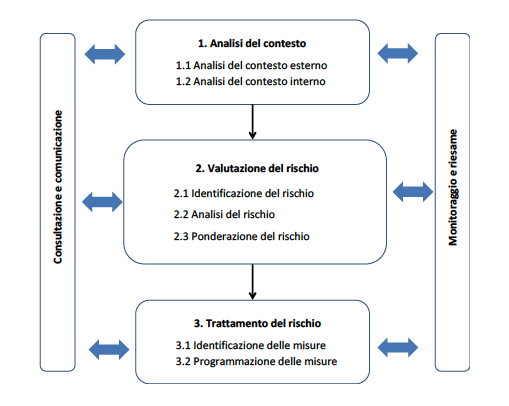 Tali attività, come già precisato, sono svolte in conformità all’Allegato 1 del PNA 2019 e nel rispetto del criterio della compatibilità di cui all’art. 2-bis, comma 2, del D.lgs. n. 33/2013 e all’art. 1, comma 2-bis, L. n. 190/2012, come novellati dal d.lgs. n. 97/2016.Si analizzano di seguito le varie fasi.6.1. 	Analisi del contestoAnalisi del contesto esternoL’analisi del contesto esterno rappresenta il mezzo mediante il quale evidenziare le potenziali correlazioni sussistenti tra le caratteristiche dell’ambiente in cui la Società opera e il verificarsi di fenomeni corruttivi al proprio interno.In particolare, l’analisi del contesto esterno consiste nell’individuazione e descrizione delle caratteristiche culturali, sociali ed economiche del territorio o del settore specifico di intervento nonché delle relazioni esistenti con gli stakeholder e di come queste ultime possano influire sull’attività della Società, favorendo eventualmente il verificarsi di fenomeni corruttivi al suo interno.In altri termini, la disamina delle principali dinamiche territoriali o settoriali e influenze o pressioni di interessi esterni cui la Società può essere sottoposta costituisce un passaggio essenziale nel valutare se, e in che misura, il contesto, territoriale o settoriale, di riferimento incida sul rischio corruttivo e conseguentemente nell’elaborare una strategia di gestione del rischio adeguata e puntuale. A tal fine, sono da considerare sia i fattori legati al territorio di riferimento, sia le relazioni e le possibili influenze esistenti con i portatori e i rappresentanti di interessi esterni.Comprendere le dinamiche territoriali di riferimento e le principali influenze e pressioni a cui una struttura è sottoposta consente di indirizzare con maggiore efficacia e precisione la strategia di gestione del rischio.Tale percorso di conoscenza deve evidenziare in che modo le caratteristiche dell’ambiente nel quale l’amministrazione opera, con riferimento, ad esempio, a variabili culturali, criminologiche, sociali ed economiche del territorio, possano favorire il verificarsi di fenomeni corruttivi al proprio interno. In base al contenuto della “Relazione sull’attività delle forze di polizia, sullo stato dell’ordine e della sicurezza pubblica e sulla criminalità organizzata (Anno 2019)” e, in particolare, sulla base dell’approfondimento regionale e provinciale ivi contenuto con riferimento alla Campania, con riferimento alla zona della Costiera Amalfitana non si rileva una pericolosa presenza di criminalità e non sono rilevabili forme di pressione preoccupanti, presenti in altre zone della Provincia. La provincia di Salerno presenta una situazione generale riferita alla criminalità organizzata particolarmente disomogenea, con aspetti e peculiarità che variano secondo il contesto territoriale nel quale insistono e operano i diversi sodalizi. La contestuale presenza sul territorio provinciale di organizzazioni di tipo camorristico, con genesi e matrici criminali diverse, si basa su accordi e intenti comuni che hanno permesso il superamento di situazioni conflittuali e di scontri cruenti. I sodalizi di maggiore spessore e di più datato radicamento hanno sviluppato, accanto agli affari illeciti “tradizionali” (traffico di sostanze stupefacenti, estorsioni, usura), tecniche di infiltrazione nel tessuto socio-economico, politico e imprenditoriale locale finalizzate al controllo di settori nevralgici dell’economia provinciale ed al condizionamento di Enti territoriali e Comuni. L’azione di contrasto svolta, nel tempo, dall’Autorità Giudiziaria e dalle forze di polizia della provincia ha disarticolato le storiche organizzazioni camorristiche, determinando “vuoti di potere” e la rapida ascesa di piccoli gruppi criminali, composti da giovani spregiudicati protesi essenzialmente a ritagliarsi spazio sul territorio per la gestione degli affari illeciti, anche mediante la commissione di delitti che hanno destabilizzato l’ordine e la sicurezza pubblica. A livello nazionale, viene in rilievo il dato statistico registrato dall’Associazione Transparency International Italia (di seguito TI-It), con la quale l’Autorità nazionale anticorruzione ha stipulato un protocollo d’intesa finalizzato a consolidare un rapporto di collaborazione per promuovere iniziative sui temi della trasparenza, dell’integrità e della lotta alla corruzione. Tale indagine, effettuata con una metodologia dinamica e in costante aggiornamento, mira a rappresentare graficamente la classifica globale basata sul livello di corruzione percepito nel settore pubblico e nella politica in numerosi Paesi di tutto il mondo, assegnando una valutazione che va da 0 a 100 in una scala di valori in cui il punteggio maggiore equivale a una minore percezione della corruzione. Nell’ultima edizione, il punteggio dell’Italia nel 2022 si è attestato a 56 punti e, conseguentemente, l’Italia è classificata al 41° posto su 180 Paesi nel mondo, confermando un percorso di lento ma costante miglioramento dall’approvazione della l. 190/2012 e dalla nascita dell’Autorità anticorruzione nel 2015, facendo ben sperare nell’esito del programma di contrasto alla diffusione di fenomeni corruttivi. 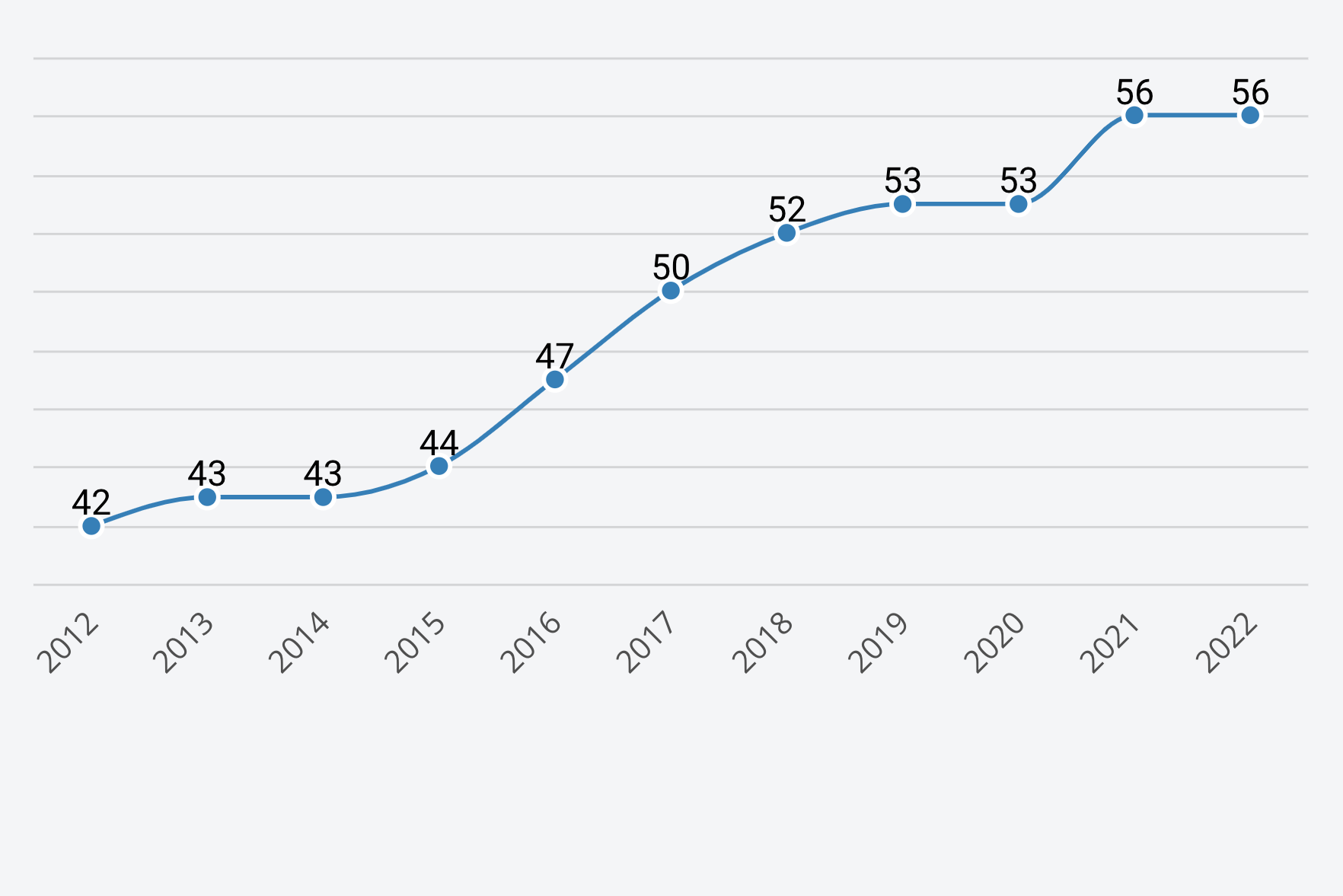 Al di là dei dati statistici, la Vietri Sviluppo Srl è perfettamente consapevole che la corruzione non è riconducibile esclusivamente alla violazione di disposizioni del codice penale, ma va intesa in un’accezione più ampia che coinvolge la mala gestio e, pertanto, intende adottare tutte le misure necessarie a prevenire ogni possibile cattiva gestione nell’esercizio delle proprie funzioni.All’evidenza, la trasparenza è uno degli antidoti più efficaci per contrastare la corruzione e l’illegalità, poiché dove vi sono opacità e riservatezza è facile che possano insidiarsi condotte illecite. In tale ottica, la Società intende agire nella massima trasparenza anche attraverso la pedissequa regolamentazione e procedimentalizzazione delle proprie attività, adottando tutte le misure necessarie a prevenire ogni possibile cattiva gestione nell’esercizio delle proprie funzioni.Con riferimento alle relazioni con gli stakeholders, mette conto evidenziare che l’obiettivo principale di Vietri Sviluppo è quello di soddisfare il bisogno di mobilità della comunità locale con il minor impatto ambientale possibile e nel modo economicamente più efficiente. La Società pone tra i propri obiettivi strategici il coinvolgimento sempre maggiore dei portatori di interesse esterni, secondo un approccio etico e trasparente, con modalità informative, consultive e collaborative.In ragione della natura di società interamente controllata dal Comune di Vietri sul Mare, quest’ultimo costituisce fisiologicamente il principale interlocutore, nei confronti del quale la Vietri Sviluppo svolge le proprie attività istituzionali. Il Comune fornisce le linee di indirizzo strategico, anche attraverso la nomina dell’organo amministrativo, esercitando i poteri di indirizzo e programmazione propri del controllo analogo. Vietri Sviluppo conferma il proprio ruolo di supporto al Comune di Vietri sul Mare, proponendosi come strumento attivo di trasformazione del sistema produttivo e sociale verso l’obiettivo comune della sostenibilità.Analisi del contesto internoL’analisi del contesto interno concerne gli aspetti connessi all’organizzazione e alla gestione per processi che influiscono sulla potenziale insorgenza di rischi corruttivi e si rende necessaria per contestualizzare il sistema di prevenzione e renderlo idoneo e adeguato al perseguimento dei suoi obiettivi. A tal proposito si segnala come il PTCPT 2023-2025 tenga conto della struttura organizzativa della Società e delle sue peculiarità strutturali.La Società Vietri Sviluppo Srl è stata costituita in data 6 giugno 2005, facendo seguito alla decisione del Comune di Vietri sul Mare (delibera n°12 del 24 maggio 2005) di dare in affidamento diretto la gestione di taluni servizi pubblici. Ai sensi dell’art. 113, comma 5, lett. c) del TUEL, l’erogazione del servizio pubblico locale può avvenire attraverso il conferimento della titolarità del servizio «a società a capitale interamente pubblico a condizione che l’ente o gli enti pubblici titolari del capitale sociale esercitino sulla società un controllo analogo a quello esercitato sui propri servizi e che la società realizzi la parte più importante della propria attività con l’ente o gli enti pubblici che la controllano». Pertanto, il capitale sociale della Società è totalmente detenuto dal Comune di Vietri sul Mare in quanto il modello dell’affidamento diretto “in house providing”, è quello applicato alla Vietri Sviluppo Srl. Con il contratto quadro sottoscritto in data 3 febbraio 2016, il Comune proprietario del suolo pubblico ha investito la Società della gestione dei parcheggi e delle aree di sosta (autoveicoli, motocicli, ecc.), presenti nella frazione di Marina e in Piazza Matteotti di Vietri capoluogo; nello specifico trattasi della gestione di:1. aree di parcheggio perimetrale e automatizzate all’interno delle quali, per sostare, occorre ritirare preventivamente all’ingresso il tagliando, da consegnare al ritorno alla cassa (automatica o al personale di Vietri Sviluppo);2. aree di sosta su strada, c.d. “strisce blu”, lungo le quali per sostare occorre effettuare il pagamento preventivo presso gli appositi parcometri; 3. aree di particolare rilevanza urbanistica, ovvero le zone comunali in cui possono sostare i cittadini residenti muniti di regolare permesso. I parcheggi e i parcometri, rispettivamente nel numero di 13 (tredici) e di 9 (nove), sono per la maggior parte localizzati nella frazione di Marina, mentre la restante parte è situata a Vietri capoluogo (Piazza Mercato e Piazza Matteotti). Il Comune di Vietri ha inoltre affidato alla Società le seguenti attività:segnaletica orizzontale, affissione manifesti, pitturazione ringhiere, muretti e spazi e luoghi pubblici;manutenzione campo sportivo con custodia e pulizia degli spogliatoi, nel periodo 16 settembre-14 maggio;manutenzione verde villa comunale con apertura e chiusura della stessa;pulizia bagni pubblici di Vietri capoluogo, frazione Marina e Raito;pulizia fiume Bonea e delle spiagge;pulizia locali comunali;spazzamento strade, pulizia caditoie e gestione verde pubblico comunale.Gli Organi Societari della Vietri Sviluppo Srl sono l’Assemblea, l’Organo Amministrativo e il Collegio sindacale.Si rinvia per il dettaglio dell’organizzazione interna all’organigramma della Società.Per lo svolgimento dei servizi di cui è assegnataria, la Vietri Sviluppo Srl impiega circa 21 dipendenti divisi in operai e personale amministrativo, assunti a tempo determinato full time.Dal punto di vista dell’assetto societario, la Vietri Sviluppo Srl, essendo una società a responsabilità limitata di diritto speciale, in quanto “in house providing”, nello svolgimento della sua attività, oltre che alle norme ordinarie del diritto civile è assoggettata, laddove previsto dalla legge, alla normativa pubblicistica, come ad esempio per quanto concerne l’applicazione della disciplina del Codice dei Contratti Pubblici (d.lgs. n. 50/2016); è sottoposta, inoltre, al controllo del Comune di Vietri sul Mare, in quanto Ente affidatario. Vietri Sviluppo Srl è gestita da un Consiglio di amministrazione composto da un Presidente che ha la rappresentanza legale della Società e da n. 2 consiglieri.Gli organi di controllo della Società sono rappresentati:dal Collegio sindacale, cui spetta il compito di vigilare sull’osservanza della legge e dello Statuto, sul rispetto dei principi di corretta amministrazione, nonché sull’adeguatezza dell’assetto organizzativo, amministrativo e contabile e sul suo concreto funzionamento;dal Revisore legale dei conti, cui compete il controllo contabile. Il responsabile per l’attuazione del PTPCT è tenuto a relazionarsi con il segretario generale del Comune di Vietri sul Mare, che è anche il RPCT dell’Ente locale che esercita il controllo sulla Vietri Sviluppo Srl. Per ciascuna area di rischio, la Società adotta una procedura di prevenzione e controllo, integrandola con misure di tutela ulteriori nei confronti dei dipendenti della Società che dovessero effettuare segnalazioni di illeciti (vd. infra). A tal proposito e di concerto con il Comune di Vietri sul Mare, saranno organizzate periodicamente riunioni di aggiornamento per i responsabili delle aree di rischio, in linea con quanto dettagliato e previsto dal PTPCT del Comune di Vietri sul Mare. L’accessibilità alle informazioni pubblicate sul portale della Società, www.vietrisvilupposrl.it, adempie ai criteri di trasparenza dettati dalla L. 190/2012 e dalla relativa normativa e regolamentazione attuativa.La mappatura dei processiL’aspetto centrale e più significativo dell’analisi del contesto interno, in aggiunta alla rilevazione dei dati generali relativi alla struttura e alla dimensione organizzativa, è la cosiddetta mappatura dei processi, consistente nell’individuazione e nell’analisi dei processi organizzativi.La mappatura dei processi viene svolta attraverso l’identificazione delle aree di rischio, la relativa descrizione e la successiva rappresentazione. Nello specifico, l’identificazione dei processi rappresenta la prima fase della gestione del rischio e ha ad oggetto l’individuazione dei processi decisionali e istruttori che conducono alle decisioni, con l’obiettivo di individuare i possibili rischi di corruzione per ciascun processo o fase di processo esistente.Sebbene, considerate le attività e la natura della Società, siano di difficile individuazione aree in cui sia presente un rischio effettivo di corruzione o mala gestio, anche in considerazione delle procedure e dei regolamenti attuati nonché del controllo diretto del Comune di Vietri sul Mare, nella fase di stesura del PTPCT 2023-2025 sono state nuovamente analizzate le possibili aree di rischio.A tal proposito, si riportano le aree di rischio individuate alla luce delle disposizioni contenute nel PNA 2019:provvedimenti ampliativi della sfera giuridica dei destinatari privi di effetto economico diretto ed immediato per il destinatario;provvedimenti ampliativi della sfera giuridica dei destinatari con effetto economico diretto ed immediato per il destinatario;gestione di contratti pubblici;acquisizione e gestione del personale;gestione delle entrate, delle spese e del patrimonio;controlli, verifiche, ispezioni e sanzioni da parte di Pubbliche Autorità;incarichi e nomine;affari legali e contenzioso.Nonostante le ridotte dimensioni della Società, nonché le particolari caratteristiche più volte evidenziate nel presente documento, si è proceduto ad una suddivisione in fasi dei processi individuati, in attuazione a quanto disposto nel PNA 2019. Una più dettagliata descrizione dei processi, ove ritenuto necessario in relazione ai rischi rilevati, sarà eventualmente realizzata negli anni successivi.Mediante l’identificazione delle aree sono emersi i vari processi in cui sono ipotizzabili rischi, così come riportati nell’allegato 1 al presente PTPCT, cui si fa integrale rinvio per il dettaglio.Valutazione del rischioIdentificazione del rischioL’identificazione del rischio, o meglio degli eventi rischiosi, ha l’obiettivo di individuare quei comportamenti o fatti che possono verificarsi in relazione ai processi di pertinenza dalla Vietri Sviluppo Srl, tramite cui si concretizza il fenomeno corruttivo.Sul tema, nel PNA 2019 l’ANAC ha precisato che, per una corretta identificazione dei rischi è necessario definire, in via preliminare, l’oggetto di analisi, ossia l’unità di riferimento rispetto al quale individuare gli eventi rischiosi. “Tenendo conto della dimensione organizzativa dell’amministrazione, delle conoscenze e delle risorse disponibili”, precisa l’Autorità, “l’oggetto di analisi può essere definito con livelli di analiticità e, dunque, di qualità progressivamente crescenti. Oggetto di analisi può essere, infatti, l’intero processo o le singole attività di cui si compone il processo”.Si sottolinea nuovamente, a tal proposito, che le caratteristiche e le dimensioni della Società non consentono di predisporre un’analisi dettagliata per singole attività, né tale livello di approfondimento è necessario considerando, altresì, che dalle valutazioni svolte negli anni precedenti è sempre emerso un livello mediamente basso di rischio, anche in virtù degli elementi in precedenza evidenziati, e non si sono mai verificati fatti o situazioni indicativi di qualche forma di criticità che potessero far ritenere innalzato tale livello.Pertanto, si è ritenuto di procedere a un’analisi per processo.In tal senso, si è provveduto diligentemente ad analizzare i processi che caratterizzano l’attività della Società (come sopra individuati). A tal proposito, le fonti informative utilizzate in sede di identificazione di eventi rischiosi sono le seguenti:risultanze dell’analisi del contesto interno ed esterno realizzate nelle fasi precedenti, per le quali valgono le considerazioni già riportate in merito alle caratteristiche peculiari della Vietri Sviluppo Srl ;analisi della documentazione predisposta internamente e costituita dalle procedure, dai regolamenti organizzativi e gestionali, dalle delibere e da ogni altra documentazione utile;risultanze dell’analisi della mappatura dei processi;analisi di altri episodi di cattiva gestione accaduti in passato in altri enti e realtà simili;incontri con coloro che abbiano conoscenza diretta sui processi e quindi delle relative criticità (personale e consulenti esterni);esemplificazioni elaborate dall’Autorità per Società ed Enti in controllo pubblico.Lo svolgimento di questa attività ha consentito di individuare i rischi inerenti alle attività realizzate dalla Vietri Sviluppo Srl, seppur di scarso rilievo. Nell’Allegato 1 sono riportati i risultati dell’analisi, intendendosi per tali gli eventi rischiosi relativi ai processi esaminati.Non è stato ritenuto necessario predisporre un “Registro degli eventi rischiosi” poiché l’analisi per processo, ove è contenuta la descrizione degli eventi rischiosi che sono stati individuati, è riportata nel succitato Allegato 1.Infine, come suggerito dall’ANAC, ci si riserva, in una logica di miglioramento continuo, di affinare nel tempo la metodologia sopra descritta, passando dal livello minimo di analisi (per processo e fasi) ad un livello via via più dettagliato (per attività), ove ritenuto necessario in funzione del livello di rischio.Analisi del rischioIndividuate le aree e i processi, si è proceduto all’analisi e alla valutazione dei rischi, con il duplice obiettivo di pervenire ad una comprensione più approfondita degli eventi rischiosi identificati nella fase precedente - attraverso l’analisi dei cosiddetti fattori abilitanti della corruzione - e di stimare il livello di esposizione dei processi e delle relative attività al rischio.I c.d. “fattori abilitanti” considerati sono:mancanza di misure di trattamento del rischio e/o controlli: in fase di analisi è stato verificato se presso la Società sono già stati predisposti ed efficacemente attuati strumenti di controllo relativi agli eventi rischiosi;mancanza di trasparenza;eccessiva regolamentazione, complessità e scarsa chiarezza della normativa di riferimento;scarsa responsabilizzazione interna;inadeguatezza o assenza di competenze del personale addetto ai processi;inadeguata diffusione della cultura della legalità.Tale attività è stata condotta allo scopo di far emergere le aree della Vietri Sviluppo Srl maggiormente esposte al rischio di corruzione e malfunzionamenti, da monitorare e presidiare mediante l’implementazione di nuove misure di trattamento del rischio oltre a quelle già poste in essere.A tal proposito, si sottolinea come l’ANAC, nel PNA 2019, abbia formalmente reso inapplicabile la precedente metodologia di analisi individuata dalla stessa Autorità nell’allegato 5 al PNA 2013, metodologia utilizzata dalla Società in passato.In particolare, l’ANAC, in tale provvedimento, ha suggerito di sostituire il precedente approccio di tipo quantitativo con uno più efficace e, tuttavia complesso, di tipo qualitativo. L’esigenza nasce dalla peculiare natura dell’oggetto di valutazione – il rischio corruttivo – per il quale si è ritenuto inadeguato il precedente metodo di natura quantitativa, evidenziando come una maggiore sostenibilità organizzativa possa essere meglio garantita mediante l’adozione di un metodo di tipo qualitativo, che valorizzi la motivazione delle valutazioni e assicuri al tempo stesso una maggiore trasparenza.In conformità a tali indicazioni il RPCT ha provveduto a riformulare il metodo di approccio nella stesura del presente Piano. Nello schema che segue si riassumono le azioni poste in essere per l’analisi del rischio, così come indicate dall’ANAC: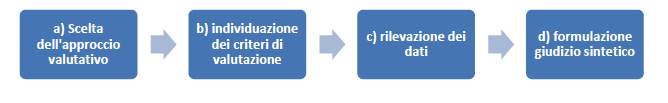 Il RPCT, adottato il criterio di scelta in conformità al suggerimento fornito dall’Autorità, ha utilizzato quali criteri di valutazione per la stima del livello di rischio, ove applicabili, i c.d. key risk indicator indicati dall’ANAC e di seguito riportati:livello di interesse “esterno”: la presenza di interessi, anche economici, rilevanti e di benefici per i destinatari del processo determina un incremento del rischio;grado di discrezionalità del decisore interno alla PA: la presenza di un processo decisionale altamente discrezionale determina un incremento del rischio rispetto ad un processo decisionale altamente vincolato;manifestazione di eventi corruttivi in passato nel processo/attività esaminata: se l’attività è stata già oggetto di eventi corruttivi in passato nell’amministrazione o nelle altre realtà simili, il rischio aumenta poiché quella attività ha delle caratteristiche che rendono attuabili gli eventi corruttivi;opacità del processo decisionale: l’adozione di strumenti di trasparenza sostanziale, e non solo formale, riduce il rischio;livello di collaborazione del responsabile del processo o dell’attività nella costruzione, aggiornamento e monitoraggio del piano: la scarsa collaborazione può segnalare un deficit di attenzione al tema della prevenzione della corruzione o comunque provocare una opacità del reale grado di rischiosità;grado di attuazione delle misure di trattamento: l’attuazione di misure di trattamento si associa ad una minore possibilità di accadimento di fatti corruttivi.La rilevazione dei dati e delle informazioni necessarie volte a esprimere un giudizio con riferimento ai summenzionati indicatori di rischio è stata coordinata dal RPCT sulla base degli elementi disponibili. A tal fine si evidenzia come tale rilevazione dei dati e delle informazioni sia stata effettuata in assenza di dati oggettivi per la stima e, nello specifico, sulla base della totale mancanza di precedenti giudiziari e/o procedimenti disciplinari a carico dei dipendenti della Società, di segnalazioni pervenute (comprese segnalazioni interne – whistleblowing) e di qualsivoglia altro dato che possa fornire un precedente utile in sede di comparazione. Si specifica che nell’attività di monitoraggio sarà onere del RPCT verificare la possibilità di procedere a una rivalutazione qualora dovessero emergere dati oggettivi successivi.Al termine di tale attività, il RPCT ha provveduto a misurare il livello di esposizione al rischio come illustrato nell’Allegato 1 privilegiando, come già riportato, l’approccio qualitativo suggerito dall’ANAC in luogo del precedente sistema di attribuzione dei punteggi (scoring) adottato in vigenza delle precedenti disposizioni.In particolare, per ogni processo/attività o evento rischioso oggetto di analisi e tenendo conto dei dati raccolti, si è proceduto alla misurazione di ognuno dei criteri illustrati in precedenza adottando una scala di misurazione ordinale (alto, medio, basso). La medesima scala è stata poi applicata alla valutazione complessiva del livello di esposizione al rischio del singolo processo, risultante dalla valutazione analitica svolta in precedenza con riferimento ai singoli indicatori.Nell’effettuare tale complessiva valutazione, in considerazione delle precisazioni fornite dall’ANAC, sono stati adottati i seguenti criteri:nei processi in cui siano ipotizzati più eventi rischiosi aventi un diverso livello di rischio, si fa riferimento al valore più alto nella stima dell’esposizione complessiva del rischio;la valutazione complessiva del livello di rischio associabile al processo di riferimento non costituisce la media delle valutazioni dei singoli indicatori. È stato, infatti, applicato un giudizio qualitativo per poter esprimere più correttamente il livello di esposizione complessivo al rischio processo; ogni misurazione è stata motivata alla luce dei dati e delle evidenze raccolte.I risultati sono riportati nell’allegato n. 1 che, come già evidenziato, è parte integrante e sostanziale del PTPCT.Ponderazione del rischioLa fase di ponderazione del rischio, prendendo come riferimento le risultanze della precedente fase, ha lo scopo di stabilire:le azioni da intraprendere per ridurre l’esposizione al rischio;le priorità di trattamento dei rischi, considerando gli obiettivi dell’organizzazione e il contesto in cui la stessa opera, attraverso il loro confronto.In considerazione del basso livello di rischio complessivamente rilevato, delle misure già implementate e dello scarso rischio residuo valutato, in molti casi sì è pervenuti alla decisione di non sottoporre ad ulteriore trattamento il rischio, limitandosi a mantenere attive le misure già esistenti anche al fine di non appesantire ulteriormente l’attività della Vietri Sviluppo Srl, nel rispetto dei principi di sostenibilità economica ed organizzativa.Trattamento del rischioIl trattamento del rischio è la fase volta ad individuare i correttivi e le modalità più idonee (c.d. Misure di prevenzione) a prevenire i rischi, sulla base delle priorità emerse in sede di valutazione degli eventi rischiosi. A tal proposito, nel sistema di trattamento dei rischi sono state previste:misure di carattere generale o trasversale, che comprendono tutte quelle azioni comuni ai processi a rischio che riguardano l'organizzazione nel suo complesso e che possono contribuire a ridurre la probabilità di commissione di comportamenti corruttivi; misure specifiche, che riguardano i singoli processi a rischio e sono finalizzate a definire il sistema di trattamento del rischio specifico per ciascun processo.Identificazione delle misureL’obiettivo di questa prima fase del trattamento è quello di individuare, per quei rischi (e attività del processo cui si riferiscono) ritenuti prioritari, l’elenco delle possibili misure di prevenzione della corruzione ad essi collegate.Come indicato dall’ANAC nel PNA 2019, determinate misure possono al contempo essere ritenute di carattere generale e di carattere specifico, in funzione delle esigenze dell’Ente.Per l’individuazione delle misure di prevenzione in relazione ad ogni singolo processo si rinvia all’allegato n. 1.In ogni caso, si riportano di seguito le misure considerabili di carattere generale o trasversale, alcune delle quali saranno meglio definite successivamente:trasparenza delle attività realizzate dalla Società mediante l’adeguamento al d.lgs. n. 33/2013, come modificato dal d.lgs. n. 97/2016, con conseguente aggiornamento della sezione Amministrazione Trasparente;regolamentazione e gestione delle 3 diverse tipologie di accesso (in fase di implementazione);regolamentazione e informatizzazione dei processi;verifica delle incompatibilità ed inconferibilità;codice di comportamento;formazione.Infine, si riportano di seguito alcune misure di particolare rilievo:Tutela del dipendente segnalante (whistleblower)La Società si avvale del c.d. whistleblowing per l'individuazione di irregolarità o di reati e per rafforzare la sua azione di prevenzione della corruzione.Con l’espressione “whistleblower” si fa riferimento al dipendente della Vietri Sviluppo Srl che segnala violazioni o irregolarità, riscontrate durante la propria attività, agli organi deputati ad intervenire.In particolare, la Vietri Sviluppo Srl intende rispettare a pieno le disposizioni introdotte dalla l. 179/2017 recante "Disposizioni per la tutela degli autori di segnalazione di reati o irregolarità di cui siano venuti a conoscenza nell'ambito di un rapporto di lavoro pubblico o privato", più comunemente nota come legge in materia di Whistleblowing, entrata in vigore il 29 dicembre 2017. A tal fine, la Società si è dotata della procedura di Whistleblowing, allegata al modello di organizzazione, gestione e controllo ai sensi del d. lgs. n. 231/2001. L’art. 54-bis, co. 2, del d.lgs. 165/2001 come modificato dall’art. 1 co.1 della l. 179/2017, individua l’ambito soggettivo di applicazione della disciplina sulla tutela del dipendente che segnala condotte illecite, ampliando la platea dei soggetti destinatari rispetto al previgente art. 54-bis, che si riferiva genericamente ai “dipendenti pubblici”. La scelta operata dal legislatore sembra porsi in sintonia con l’ampliamento dei soggetti che, a vario titolo, sono tenuti all’applicazione della l. 190/2012 e del d.lgs. 33/2013. Al riguardo occorre considerare l’ambito soggettivo di applicazione declinato nell’art. 2-bis del decreto trasparenza (d.lgs.33/2013) come introdotto dal d.lgs. 97/2016, cui l’art. 1, co. 2-bis (introdotto dal d.lgs. 97/2016) della l. n. 190/2012 rinvia, nonché le indicazioni dell’Autorità fornite nella delibera n. 1310/2016 e nella determinazione n. 1134/2017. Dalla normativa sull’ambito soggettivo di applicazione della disciplina sulla prevenzione della corruzione e del decreto sulla trasparenza si evincono, dunque, utili riferimenti interpretativi anche per la corretta individuazione dei soggetti cui si applica l’istituto del whistleblowing tra i quali è, quindi, possibile ricomprendere le società in controllo pubblico, ivi incluso le società in house soggette al controllo analogo, disgiunto o congiunto, secondo quanto espressamente ribadito dall’ANAC nello schema di linee guida e dal parere del Consiglio di Stato 24 marzo 2020, n. 615.In caso di segnalazioni, pertanto, sono applicati i seguenti principi:il soggetto che segnala al responsabile della prevenzione della corruzione e trasparenza o all'Autorità nazionale anticorruzione o, ancora, all’autorità giudiziaria ordinaria o contabile le condotte illecite o di abuso di cui sia venuto a conoscenza in ragione del suo rapporto di lavoro, non può essere - per motivi collegati alla segnalazione - sanzionato, demansionato, licenziato, trasferito o sottoposto ad altre misure organizzative che abbiano un effetto negativo sulle condizioni di lavoro;gli atti discriminatori o ritorsivi adottati dall'amministrazione o dall'ente sono comunque considerati nulli;il segnalante licenziato ha diritto alla reintegra nel posto di lavoro e al risarcimento del danno;l’identità del segnalante non può essere rivelata. Nell'ambito del procedimento penale, l’identità del segnalante è coperta dal segreto nei modi e nei limiti previsti dall'articolo 329 del codice di procedura penale. Nell'ambito del procedimento dinanzi alla Corte dei Conti, l’identità del segnalante non può essere rivelata fino alla chiusura della fase istruttoria. Nell'ambito del procedimento disciplinare l’identità del segnalante non può essere rivelata, ove la contestazione dell'addebito disciplinare sia fondata su accertamenti distinti e ulteriori rispetto alla segnalazione, anche se conseguenti alla stessa. Qualora la contestazione sia fondata, in tutto o in parte, sulla segnalazione e la conoscenza dell’identità del segnalante sia indispensabile per la difesa dell'incolpato, la segnalazione sarà utilizzabile ai fini del procedimento disciplinare solo in presenza di consenso del segnalante alla rivelazione della sua identità;la segnalazione è sottratta all'accesso previsto dagli articoli 22 e seguenti della legge 7 agosto 1990, n. 241, e successive modificazioni;le tutele non sono garantite nel caso in cui, anche con sentenza di primo grado, sia stata accertata la responsabilità penale del segnalante per i reati di calunnia o diffamazione o comunque di reati commessi con la denuncia del medesimo segnalante ovvero la sua responsabilità civile, nei casi di dolo o colpa grave.Sotto il profilo operativo, segnalazioni e comunicazioni di comportamenti relativi a potenziali o reali fenomeni corruttivi potranno essere fatte pervenire direttamente al RPCT, eventualmente anche in collaborazione con l’Organismo di Vigilanza, mediante l’apposito modulo di segnalazione (allegato al modello 231 e pubblicato nella sezione “Società Trasparente”, sottosezione “Altri contenuti – Dati ulteriori” del sito istituzionale). Il RPCT dovrà assicurare la conservazione delle segnalazioni raccolte, garantendo l’anonimato dei segnalanti.La Società ha attivato i più opportuni canali di comunicazione al fine di permettere l’inoltro delle segnalazioni, istituendo apposite caselle di posta elettronica: odv@vietrisvilupposrl.it e anticorruzione@vietrisvilupposrl.it.Inoltre, le segnalazioni possono essere inoltrate, per posta, anche in forma anonima, al seguente indirizzo: Vietri Sviluppo Srl, Corso Umberto I, n. 1183, 84019, Vietri sul Mare (SA).In ogni caso, si fa presente che tale misura è, nei fatti, di difficile attuazione. Difatti, nonostante essa sia considerata uno dei principali strumenti di prevenzione, appare difficilmente applicabile all’interno della Vietri Sviluppo Srl, stante la presenza di un numero esiguo di dipendenti.Regolamenti interniUlteriore e fondamentale misura di prevenzione di cui la Vietri sviluppo Srl ha in programma di dotarsi è l’adozione di Regolamenti interni che disciplinino meccanismi decisionali e regolino attività specifiche della Società. A tal proposito, è intenzione della Vietri Sviluppo Srl approvare e adottare nei prossimi mesi il “Regolamento in materia di accesso documentale, accesso civico e accesso generalizzato”, così come indicato nella seguente sezione Trasparenza.Resta inteso che le attività oggetto di nuova regolamentazione sono comunque già eseguite nel pieno rispetto dei principi e delle disposizioni previste dalla normativa vigente; ogni ulteriore iniziativa è unicamente finalizzata a garantire una ancor maggiore riduzione dei rischi di corruzione o malfunzionamento.In ogni caso, l’attuale Consiglio di Amministrazione si riserva di valutare l’opportunità di adottare i predetti Regolamenti e/o ulteriori Atti e Documenti nel 2023.Inconferibilità e incompatibilità degli incarichiLa Società si attiene a quanto previsto dal D.lgs. n. 39/2013 recante “Disposizioni in materia di inconferibilità e incompatibilità di incarichi presso le pubbliche amministrazioni e presso gli enti privati in controllo pubblico, a norma dell’articolo 1, commi 49 e 50, della l. 190/ 2012, per quanto applicabile.Il RPCT, all’atto del conferimento dell’incarico, verifica la insussistenza di eventuali condizioni ostative in capo ai soggetti cui si intende attribuire l’incarico stesso, secondo quanto previsto dal d.lgs. n. 39 del 2013.Il RPCT opera in conformità ai principi del d.lgs. 39/2013 e delle Linee Guida di ANAC in materia di accertamento delle inconferibilità e delle incompatibilità degli incarichi amministrativi, di cui alla delibera n. 833/2016 nonché alla determinazione ANAC n. 1134/2017.In particolare, all’interno della Vietri Sviluppo Srl è garantita l’esistenza di un sistema di verifica della sussistenza delle eventuali condizioni ostative e/o di incompatibilità previste dalla legge. A tali fini la Vietri Sviluppo Srl adotta le misure necessarie finalizzate ad assicurare che i soggetti interessati rendano apposita dichiarazione di insussistenza delle cause di inconferibilità ovvero di incompatibilità all’atto del conferimento dell’incarico e, nel corso del rapporto, con cadenza annuale.Relativamente ai precedenti penali, con riguardo all’applicazione dell’art. 35-bis del d.lgs. 165/2001 nonché dell’art. 3 del d.lgs. 39/2013, il RPCT verifica la insussistenza di eventuali precedenti penali a carico dei soggetti ai quali la Società intende conferire incarichi, con specifico riferimento alle circostanze di costituzione di commissioni per l’affidamento di commesse o di commissioni di concorso.Qualora all’esito della verifica risultino a carico dei soggetti interessati dei precedenti penali per delitti contro la pubblica amministrazione, la Società:si astiene dal conferire l’incarico o dall’effettuare l’assegnazione;applica le misure previste dall’art. 3 del d.lgs. 39/2013;provvede a conferire l’incarico o a disporre l’assegnazione nei confronti di altro soggetto.Si precisa che nel caso di nomina degli amministratori proposta o effettuata dalle pubbliche amministrazioni controllanti, le verifiche sulle inconferibilità sono svolte dalle stesse pubbliche amministrazioni.La Vietri Sviluppo Srl, ai fini della verifica dell’assenza delle condizioni di cui sopra, acquisisce apposita dichiarazione all’atto del conferimento di incarichi dirigenziali e degli altri incarichi previsti dall’art. 3, d.lgs. n. 39/2013; all’atto dell’assegnazione di dipendenti dell’area direttiva agli uffici che presentano le caratteristiche indicate dall’art. 35-bis, d.lgs. n. 165/2001.Divieti post-employment (Pantouflage)L’introduzione di misure in materia di post-impiego (pantouflage), preordinate a ridurre i rischi connessi all’uscita del dipendente dalla sfera pubblica e al suo passaggio, per qualsivoglia ragione, al settore privato, si colloca in una logica di continuità, nel contrasto a fenomeni corruttivi, con i meccanismi di pre-impiego (le c.d. inconferibilità) e in corso di impiego (le incompatibilità).Nello specifico, l’art. 1, co. 42, lett. l), della l. n. 190/2012 ha inserito all’art. 53 del d.lgs. n. 165/2001 il co. 16-ter, in virtù del quale è disposto il divieto per i dipendenti che negli ultimi tre anni di servizio abbiano esercitato poteri autoritativi o negoziali per conto delle pubbliche amministrazioni di svolgere, nei tre anni successivi alla cessazione del rapporto di lavoro, attività lavorativa o professionale presso i soggetti privati destinatari dell’attività dell’amministrazione svolta attraverso i medesimi poteri.La norma sul divieto di pantouflage prevede specifiche conseguenze sanzionatorie, quali la nullità del contratto concluso e dell’incarico conferito in violazione del predetto divieto. Inoltre, ai soggetti privati che hanno conferito l’incarico è preclusa la possibilità di contrattare con le pubbliche amministrazioni nei tre anni successivi, con contestuale obbligo di restituzione dei compensi eventualmente percepiti ed accertati a essi riferiti. Come sottolinea l’ANAC, tale disposizione è volta a scoraggiare comportamenti impropri del dipendente che, facendo leva sulla propria posizione all’interno dell’amministrazione, potrebbe precostituirsi delle situazioni lavorative vantaggiose presso il soggetto privato con cui è entrato in contatto in relazione al rapporto di lavoro. Il divieto previsto, inoltre, è finalizzato a ridurre il rischio che soggetti privati possano esercitare pressioni o condizionamenti sullo svolgimento dei compiti istituzionali, prospettando al dipendente di un’amministrazione opportunità di assunzione o di incarichi una volta cessato dal servizio, qualunque sia la causa della cessazione (ivi compreso il collocamento in quiescenza per raggiungimento dei requisiti di accesso alla pensione).In virtù delle indicazioni fornite dall’ANAC, per “dipendenti che esercitano poteri autoritativi o negoziali” si intendono anche i dipendenti che, pur non titolari di tali poteri, collaborano all’esercizio degli stessi svolgendo istruttorie che incidono in maniera determinante sul contenuto del provvedimento finale. Inoltre, l’ambito dei soggetti privati destinatari dell’attività della Pubblica Amministrazione presso i quali i dipendenti non possono svolgere attività lavorativa o professionale deve essere definito mediante un’interpretazione ampia, ricomprendendo anche i soggetti formalmente privati ma partecipati o in controllo pubblico.Come osservato da ultimo anche nel PNA 2019 «Si è inteso così estendere la sfera dei soggetti assimilabili ai dipendenti pubblici, rafforzando la finalità dell’istituto in argomento quale presidio del rischio corruttivo. Il riferimento ai dipendenti pubblici va, pertanto, inteso nel senso di ricomprendere anche i titolari di incarichi indicati all’art. 21 del d.lgs. 39/2013».In merito all’individuazione dei soggetti destinatari del divieto di pantouflage ai sensi dell’art. 21 del d.lgs. 39/2013, l’Autorità, nel PNA 2019, specifica che negli enti di diritto privato in controllo pubblico sono sottoposti al divieto in questione gli amministratori e i direttori generali poiché muniti di poteri gestionali, mentre esso non si estende ai dipendenti, né ai dirigenti ordinari salvo che non siano muniti di incarichi autoritativi o negoziali. Orbene, all’interno della Vietri Sviluppo Srl non vi sono direttori generali né dirigenti titolari di poteri autoritativi o gestionali, pertanto tale misura trova difficile applicazione all’interno dell’Ente. In ogni caso, al fine di assicurare il rispetto della normativa in questione, la Vietri Sviluppo Srl si adopera affinché:negli interpelli o nelle varie forme di selezione del personale sia inserita espressamente la condizione ostativa predetta;sia resa una dichiarazione di insussistenza della causa ostativa da parte dei soggetti interessati;sia garantita una specifica attività di vigilanza.Infine, si precisa che la Società provvederà ad inserire in eventuali bandi di gara o negli atti prodromici all’eventuale affidamento di appalti pubblici, tra i requisiti generali di partecipazione previsti a pena di esclusione e oggetto di specifica dichiarazione da parte dei concorrenti, la condizione che il soggetto privato partecipante alla gara non abbia stipulato contratti di lavoro o comunque attribuito incarichi a ex dipendenti, in violazione del predetto divieto, in conformità a quanto previsto nei bandi-tipo adottati dall’ANAC ai sensi dell’art. 71 del d.lgs. n. 50/2016 e sulla base del combinato disposto di cui agli artt. 42, comma 2 e 80, comma 5, lett. d) del d.lgs. n. 50/2016.Giova, tuttavia, specificare che secondo quanto stabilito dall’Autorità con delibera n. 1090/2020, qualora il passaggio avvenga tra l’amministrazione controllante e l’ente di diritto privato controllato, verrebbe a mancare il rischio che il dipendente pubblico, durante lo svolgimento dell’incarico precedente, venga distolto dal perseguimento dell’interesse pubblico in vista del futuro incarico, non potendosi identificare un interesse di natura privatistica contrapposto a detto interesse pubblico, in virtù del rapporto di controllo sussistente tra gli enti.Conflitto di interessiQuando gli interessi o le attività personali condizionano la capacità di operare nel totale interesse della Società si ha un conflitto di interessi. Nella conduzione di qualsiasi attività devono sempre essere evitate situazioni in cui i soggetti coinvolti nelle transazioni siano in conflitto di interessi.Tutto il personale e i collaboratori, nell’esercizio delle proprie mansioni, devono astenersi dal partecipare alle attività in cui si possa manifestare un conflitto di interessi, intendendosi per tale ogni situazione o rapporto che, anche solo potenzialmente, veda coinvolti interessi personali o di altre persone a esso collegate.Nell’esclusivo interesse della Vietri Sviluppo Srl, il personale e i collaboratori devono garantire decisioni neutre e imparziali. I dipendenti e i collaboratori devono rendere noti tutti i conflitti di interessi e discuterne con i responsabili delle aree di appartenenza.In particolare, i soggetti competenti ad adottare eventuali pareri, valutazioni tecniche, ecc. devono astenersi in caso di conflitto di interessi, segnalando ogni situazione di conflitto, anche potenziale.La misura di gestione del conflitto di interessi, infatti, mira a realizzare la finalità di prevenzione di fenomeni corruttivi attraverso la comunicazione e/o l’astensione dalla partecipazione alla decisione di soggetti in conflitto, anche potenziale, di interessi.Formazione Al fine di garantire una generale diffusione della cultura della legalità, la Società assicura specifiche attività formative rivolte al personale in materia di prevenzione della corruzione, trasparenza, pubblicità, integrità e legalità. La formazione riveste, infatti, un ruolo centrale e strategico tra le misure di prevenzione della corruzione e dei fenomeni di illegalità.Tramite l'attività di formazione, la Società intende assicurare la corretta e piena conoscenza dei principi, delle regole e delle misure contemplate dal Piano da parte di tutto il personale, seppur limitato nel numero, anche in funzione del livello di coinvolgimento nei processi esposti al rischio di corruzione. I dipendenti che direttamente o indirettamente svolgono un’attività nella Vietri Sviluppo Srl dovranno partecipare ad un programma formativo sulla normativa relativa alla prevenzione e repressione della corruzione e sui temi della legalità. L’obiettivo della formazione è essenzialmente quello di formare ed aggiornare il personale dipendente della Società in materia di anticorruzione e trasparenza, anche mediante il confronto con esperti del settore, al fine di rendere edotti i dipendenti sulle normative e sui meccanismi previsti dalla L. n. 190/2012 e dal D.lgs. n. 33/2013, rafforzarne l'educazione etica e civica e sensibilizzarli al rispetto delle regole.I piani formativi sono adeguati, nei contenuti e nelle modalità di erogazione, in funzione della qualifica dei destinatari e del livello di rischio dell’area in cui operano.Per il personale addetto alle attività delle aree a maggior rischio di commissione reati, come sopraindividuate, si adotta un piano formativo secondo le indicazioni del PNA, nel quale sia previsto:un livello generale di formazione, rivolto a tutti i dipendenti, riguardante l’aggiornamento delle competenze e le tematiche dell’etica e della legalità; un livello specifico di formazione, rivolto al RPCT, ai referenti, ai componenti degli organi di controllo, ai responsabili delle aree a rischio, riguardante i programmi e i vari strumenti utilizzati per la prevenzione nonché le tematiche settoriali, in relazione al ruolo svolto da ciascun soggetto nell’amministrazione.La formazione riveste un’importanza cruciale nell’ambito della prevenzione della corruzione, consentendo di implementare la conoscenza e la condivisione degli strumenti di prevenzione (politiche, programmi, misure) da parte dei diversi soggetti che a vario titolo operano nell’ambito del processo di prevenzione; creare la competenza specifica necessaria al dipendente, con particolare riferimento ai soggetti che operano nelle aree a più elevato rischio di corruzione; diffondere i valori etici, mediante l’enunciazione di principi di comportamento eticamente e giuridicamente adeguati.È' compito del RPCT pianificare tale attività formativa, prevedendone i contenuti, le tempistiche, i destinatari, nonché l’eventuale programmazione di percorsi formativi aggiuntivi obbligatori per il personale allocato in aree/servizi esposti ad un maggiore rischio di corruzione. In particolare, in sede di aggiornamento e ogniqualvolta si rendesse necessario, detti interventi formativi saranno finalizzati a far conseguire ai dipendenti una piena conoscenza di quanto previsto dal PTPCT. La disciplina relativa alla formazione del personale in materia di prevenzione della corruzione è definita secondo il programma concordato con l’Organo di indirizzo.Il programma di formazione, gestito e approvato dal Consiglio di Amministrazione su proposta del RPCT, individua i soggetti tenuti a ricevere formazione, i relativi contenuti e gli strumenti di erogazione, quantificando le ore/giornate ad essa dedicate. a formazione può avvenire, a titolo esemplificativo, attraverso corsi di formazione (frontale o in modalità FAD); e-mail di aggiornamento; note informative interne.La formazione in tema di anticorruzione è, in ogni caso, integrata con quella avente ad oggetto il “modello 231” adottato dalla Società.Per il 2023, la Vietri Sviluppo Srl proseguirà con ulteriori incontri così come previsto nel programma adottato.Rotazione del personaleCome indicato dall’ANAC, uno dei principali fattori di rischio di corruzione è costituito dalla circostanza che uno stesso soggetto possa sfruttare un potere o una conoscenza nella gestione di processi caratterizzati da discrezionalità e da relazioni intrattenute con gli utenti per ottenere vantaggi illeciti. Al fine di ridurre tale rischio la normativa individua quale misura preventiva particolarmente efficace la rotazione. Attraverso la rotazione si mira a realizzare, con una più elevata frequenza, il turnover di quelle figure preposte alla gestione di processi più esposti al rischio di corruzione.Tuttavia, tale misura, per quanto auspicabile, non deve comunque tradursi nella sottrazione di competenze professionali specialistiche ad uffici cui sono affidate attività a elevato contenuto tecnico. Secondo quanto stabilito dall’Autorità nel PNA 2019, anche gli enti di diritto privato di cui all’art. 2-bis, co. 2 d.lgs. n. 33/2013 applicano le raccomandazioni fornite in materia di rotazione, compatibilmente con le esigenze organizzative di impresa e con riferimento ai soggetti preposti con un certo grado di stabilità allo svolgimento di attività di pubblico interesse.A tal proposito, all’interno della Vietri Sviluppo Srl, in ragione del numero limitato di soggetti cui sono affidate determinate aree, la rotazione non appare una misura compatibile con le esigenze organizzative d’impresa. Pertanto, al fine di prevenire eventuali inefficienze e ritardi, la Vietri Sviluppo Srl adotta tale misura in quelle aree a rischio ove le risorse disponibili e le competenze richieste lo consentano, eventualmente in combinazione o alternativa a una strategia di segregazione delle competenze che consista nell’attribuzione a soggetti diversi di funzioni diverse (istruttorie e accertamenti, adozione decisioni, attuazione decisioni prese, attività di verifica).In merito alla c.d. rotazione “straordinaria” (cfr. PNA 2016 § 7.2.3 – PNA 2019) da applicarsi successivamente al verificarsi di fenomeni corruttivi (d.lgs. n. 165/2001, art. 16, co. 1, lett. l-quater – Linee Guida ANAC delibera n. 215/2019), si evidenzia come sia controversa la possibilità di applicare obbligatoriamente tale misura a tutti gli altri soggetti esclusi dall’applicazione diretta del d.lgs. 165/2001.In ogni caso, è onere del RPCT monitorare le eventuali ipotesi in cui possano verificarsi i presupposti per l’applicazione della misura, ovvero i casi di avvio di procedimenti penali o disciplinari nei confronti di dipendenti per condotte qualificabili come corruttive ai sensi dell’art. 16, comma 1, lett. l-quater del d.lgs. n. 165/01, al fine di dare concreta attuazione all’istituto. A tal proposito, i dipendenti dovranno comunicare all’Ente l’esistenza di procedimenti penali a loro carico.Resta fermo quanto sopra riportato in merito all’applicazione di tale misura stante l’attuale l’organico della Società.Codice di comportamentoLa Vietri Sviluppo Srl assicura l’osservanza del Codice di comportamento generale disciplinato dal D.P.R. 16 aprile 2013 n. 62 e del proprio Codice etico, parte integrante/allegato al modello 231, conformemente alle indicazioni fornite dall’ANAC. La suddetta normativa complessivamente definisce, ai sensi dell’articolo 54 comma 5 del decreto legislativo 30 marzo 2001, n. 165, i doveri di diligenza, lealtà, imparzialità e buona condotta che i dipendenti della Società sono tenuti ad applicare. La Società si impegna ad adottare misure integrative rispetto a quelle adottate all’interno del codice etico ai sensi del d.lgs. 8 giugno 2001, n. 231 – mediante apposito Codice di comportamento - per contrastare fenomeni corruttivi ai sensi della l. 190/2012, con il limite della compatibilità, secondo le indicazioni fornite dall’ANAC nella delibera n. 177/2020. La Società, in ogni caso, garantisce un adeguato supporto per fornire chiarimenti interpretativi in merito agli obblighi e doveri di comportamento, anche attraverso un’attività di coordinamento fra il RPCT e l’Organismo di vigilanza (OdV) cui è affidato il compito di vigilare sul funzionamento e l’osservanza del modello 231 e del codice etico, con autonomi poteri di iniziativa e controllo, nominato ex art. 6, co. 1, lett. b), d.lgs. 231/2001. Al fine di garantire una specifica applicazione delle disposizioni del D.P.R. 16 aprile 2013 n. 62 recante il “Codice di comportamento per i dipendenti delle pubbliche amministrazioni”, e in conformità a quanto previsto dal P.N.A., la Società ha provveduto ad adottare un proprio codice interno di comportamento dei dipendenti.Le integrazioni del “modello 231” e del codice etico con i doveri di comportamento identificati per contrastare la corruzione passiva hanno rilevanza ai fini della responsabilità disciplinare, analogamente ai codici di comportamento delle pubbliche amministrazioni. Codice eticoLa Vietri Sviluppo Srl cura con particolare attenzione la valorizzazione e la salvaguardia dei profili etici della propria attività d’impresa. A tal fine, ad integrazione di quanto previsto nel Codice di comportamento per i dipendenti da aziende del terziario, la Vietri Sviluppo Srl adotta un Codice Etico, allo scopo di individuare e definire in modo chiaro ed esaustivo l’insieme dei valori, dei principi fondamentali e delle norme comportamentali che costituiscono il presupposto irrinunciabile per il corretto svolgimento delle attività istituzionali.In particolare, ciascun dipendente non potrà:chiedere, sollecitare o accettare, per sé o per altri, regali o altre utilità, salvo quelli di modico valore nell’ambito delle normali relazioni di cortesia. Per “regali di modico valore” si intendono quelli di importo non superiore a 150 euro; utilizzare informazioni d’ufficio a fini privati;utilizzare per fini personali telefono e collegamento a internet dell’amministrazione (se non in casi d’urgenza);far parte di associazioni od organizzazioni (esclusi partiti e sindacati) in conflitto di interesse con l’ente pubblico;consentire, almeno nei limiti delle sue possibilità, che si diffondano notizie non vere sull’organizzazione, sull’attività e sugli altri dipendenti.All’atto dell’assegnazione dell’ufficio, il lavoratore dovrà informare per iscritto la Vietri Sviluppo Srl di tutti i rapporti, diretti o indiretti, di collaborazione retribuita intrattenuti con soggetti privati negli ultimi anni. Il dipendente dovrà infine astenersi dal prendere decisioni o svolgere attività in situazioni di conflitto di interesse anche potenziale.I comportamenti posti in essere in difformità da quanto sopra costituiscono illecito disciplinare.Programmazione delle misureLa seconda fase del trattamento del rischio ha come obiettivo quello di programmare adeguatamente e operativamente le misure di prevenzione della corruzione dell’amministrazione. La programmazione operativa delle misure è realizzata prendendo in considerazione i seguenti elementi:fasi di attuazione della misura;tempistica di attuazione della misura;responsabilità connesse all’attuazione della misura;indicatori di monitoraggio e valori attesi.7. ATTIVITÀ DI CONTROLLO E MONITORAGGIOControllo e monitoraggio rappresentano un’attività fondamentale del processo di gestione del rischio, strumentale al perseguimento degli obiettivi di prevenzione della corruzione e presidio irrinunciabile al corretto e continuo svolgimento della programmazione. Attraverso l’attività di monitoraggio, infatti, si verifica l’attuazione delle misure adottate e la loro effettiva idoneità.L’attività di monitoraggio ha un ruolo strategico nell’azione di prevenzione della corruzione, divenendo uno strumento utile per individuare le priorità delle azioni e definire le misure da adottare.Il RPCT riferisce sull’andamento dell’attività di monitoraggio e controllo all’Organo di indirizzo. In particolare, l’RPCT riporta:l’esito della verifica dell'attuazione e dell’idoneità delle misure definite nel Piano; l’esito dell'esame delle informazioni e delle modalità di svolgimento dei processi a rischio; l’esito dell'analisi e della successiva verifica di eventuali segnalazioni relative alla commissione di reati di corruzione pervenute tramite il meccanismo del whistleblowing o attraverso fonti esterne; l’esito della verifica dell’adeguatezza delle misure previste dal Piano in relazione a eventuali segnalazioni pervenute al Responsabile da parte di soggetti esterni o interni ovvero attraverso gli esiti dell’attività di monitoraggio.E’ facoltà del Responsabile acquisire tutta la documentazione e le informazioni che ritenga necessario per l’espletamento delle proprie funzioni di vigilanza.In ogni caso, con cadenza annuale, la Società provvederà al riesame periodico della funzionalità complessiva del sistema di gestione del rischio, coerentemente con quanto previsto per l’adempimento delle misure adottate ai sensi del d.lgs. n. 231/2001.8. CONSULTAZIONE La consultazione è afferente a tutte le fasi del processo di gestione del rischio descritte nel presente PTPCT. Essa attiene all’attività di coinvolgimento dei soggetti interni ed esterni alla Società nel reperimento di tutte le informazioni possibili per una migliore personalizzazione della strategia di prevenzione al fenomeno corruttivo e viene realizzata attraverso le modalità e gli strumenti diffusamente descritti nel presente documento, ai quali si rinvia (ad es., precedentemente all'approvazione, pubblicazione sul sito e/o trasmissione a tutti i soggetti a vario titolo coinvolti).9. COMUNICAZIONE INTERNA ED ESTERNALa Vietri Sviluppo Srl, allo scopo di dare massima diffusione al Piano e alle misure in esso contenute, ne promuove la conoscenza sia all’interno sia all’esterno.A tal proposito, il PTPCT:viene trasmesso ai dipendenti, collaboratori e consulenti a qualsiasi titolo, nonché ai fornitori, per loro opportuna conoscenza, rispetto e implementazione; viene pubblicato sul sito istituzionale della Società, sezione Amministrazione Trasparente/Altri Contenuti/Corruzione. Si prevede, inoltre, che in caso di assunzione di nuovi dipendenti, la copia del PTPCT venga consegnata, previa contestuale sottoscrizione da parte del nuovo dipendente con valore di presa conoscenza, all’atto di perfezionamento del rapporto di lavoro, con l’indicazione che lo stesso è parte integrante dell’attività oggetto del contratto di lavoro.Anche per i successivi aggiornamenti del Piano è richiesta la medesima cura in termini di diffusione e informazione. SEZIONE PER LA TRASPARENZA 2023 – 20251. INTRODUZIONELa trasparenza rappresenta, ai sensi dell’art. 1 della legge sul procedimento amministrativo, un principio generale dell’azione amministrativa, attraverso il quale si accresce la fiducia dei singoli, coniugando garanzie ed efficienza nello svolgimento dell’azione ammnistrativa. La trasparenza assume, in tal senso, un valore di congiunzione dei principi giuridici costituzionalmente imposti di buon andamento, imparzialità, legalità e partecipazione democratica.La trasparenza garantisce, infatti, la conoscibilità e la visibilità della politica, dell’amministrazione e del potere nell’ambito del rapporto tra democrazia e società dell’informazione. L’art. 1, co. 2, del d.lgs. 33/2013, individua nella trasparenza la “condizione di garanzia delle libertà individuali e collettive nonché dei diritti civili, politici e sociali, che va a integrare il diritto ad una buona amministrazione e concorre alla realizzazione di una amministrazione aperta al servizio del cittadino”. Essa rappresenta strumento indispensabile e perno su cui si reggono i moderni assetti democratici, garantendo forme di controllo diffuso sull’operato della pubblica amministrazione e dei soggetti richiamati dalla legge. La trasparenza assume, pertanto, un valore di principio e di essere della pubblica amministrazione, strumentale a un operato di qualità e, allo stesso tempo, funzione di garanzia per interessi individuali e meta individuali. Attraverso la valorizzazione del principio di trasparenza si punta a prevenire l’insorgenza di fenomeni corruttivi mediante l’adozione di modelli organizzativi e forme comportamentali trasparenti e, allo stesso tempo, si riavvicina il cittadino alla p.a. Quest’ultima assume, in tal modo, sempre più i contorni di una «casa di vetro», nell’ambito di una visione più ampia di valori costituzionali che non può prescindere dalla partecipazione ai pubblici poteri (in tali termini Cons. Stato, sez. cons. atti norm., 24 febbraio 2016, n. 525, in sede di parere sul d.lgs. n. 97/2016).Relativamente agli adempimenti di cui alla normativa sulla trasparenza, la Vietri Sviluppo Srl ribadisce anche per il triennio 2023 – 2025 la propria volontà di ottemperare a tutti gli obblighi previsti dal d.lgs. n. 33/2013, in quanto compatibili. Secondo l’interpretazione resa dalla stessa Autorità, la compatibilità deve essere intesa con riferimento a categorie di enti e tenendo conto dei tratti distintivi che ne caratterizzano la struttura.A tal proposito, gli obblighi saranno assolti mediante l’inserimento dei documenti e dei dati richiesti nella struttura “Amministrazione trasparente” (di cui all’allegato 1 del d.lgs. 33/2013 e alla delibera ANAC 1310/2016) compatibilmente all’attività, dimensione organizzativa e propensione al rischio della Vietri Sviluppo Srl, tenuto conto delle disposizioni contenute nella determinazione ANAC n. 1134/2017 e nella delibera ANAC n. 1310/2016.In via generale, si evidenzia che il ruolo della società civile nel sistema di prevenzione della corruzione e della trasparenza si manifesta attraverso il diritto e il dovere alla partecipazione.Conseguentemente, la Società consente le forme di partecipazione previste dalla normativa sulla trasparenza quali l’accesso procedimentale; l’accesso civico; l’accesso civico generalizzato.La Sezione relativa alla Trasparenza è completata dall’allegato n. 2: “Dati e informazioni da pubblicare, tempistiche e referenti”.2. GLI OBIETTIVI STRATEGICI E OPERATIVI Anche per il triennio 2023 - 2025 la Società si pone come obiettivi:garantire la massima trasparenza nella propria azione organizzativa e rafforzare la cultura della legalità e dell'integrità del proprio personale; intendere la trasparenza come accessibilità totale, anche attraverso lo strumento della pubblicazione sul proprio sito istituzionale delle informazioni concernenti ogni aspetto dell'organizzazione, degli indicatori relativi agli andamenti gestionali e dell'utilizzo delle risorse per il perseguimento delle funzioni istituzionali;garantire regolarità e tempestività dei flussi informativi tra i vari soggetti coinvolti;garantire adeguate tempistiche per l’attuazione degli obblighi.3. SOGGETTI COINVOLTI Fermo restando quanto già indicato nei paragrafi precedenti con riferimento ai soggetti coinvolti, di seguito si riportano alcune specificità legate alla Trasparenza.3.1 RPCTCome già indicato nel Piano, l’incarico di Responsabile è stato affidato ad Alfonso Trezza. Il Responsabile verifica la corretta applicazione della normativa e coordina gli altri soggetti coinvolti. Attese le dimensioni dell’organico e le caratteristiche del personale presente, è il medesimo RPCT a curare l’elaborazione e la trasmissione dei contenuti da pubblicare nella sezione trasparenza. Il Responsabile interagisce, altresì, con i Consulenti informatici esterni.3.2 PersonaleTutto il personale in forza nonché l’Organo di indirizzo, per quanto di loro competenza, collaborano con il RPCT al fine di garantire il tempestivo e regolare flusso delle informazioni da pubblicare nonché l’integrità, il costante aggiornamento, la completezza, la tempestività, la semplicità di consultazione, la facile accessibilità e la conformità dei documenti pubblicati a quelli originali. 3.3 Consulenti esterniL’inserimento dei dati nella sezione è curato con il supporto di consulenti informatici esterni, i quali operano sotto coordinamento e controllo del RPCT. Ove necessario, i dati vengono trasmessi ai consulenti a mezzo e-mail o mediante ulteriori supporti informatici, con l’indicazione specifica del luogo di pubblicazione e delle relative tempistiche di inserimento. 4. SEZIONE AMMINISTRAZIONE TRASPARENTELa sezione Amministrazione Trasparente è stata creata e alimentata ai sensi della disciplina prevista dal d.lgs. n. 33/2013 – Allegato 1, dalla determinazione ANAC n. 1310/2016, tenuto conto dell’applicabilità e della compatibilità, in coerenza con quanto stabilito dall’ANAC con determinazione n. 1134/2017.Sul sito istituzionale della Vietri Sviluppo Srl, nella sezione “Amministrazione trasparente”, vengono pubblicati i dati, le informazioni e i documenti ai sensi della vigente normativa. In merito alle modalità di inserimento dei dati della sezione, in alcune occasioni vengono inseriti collegamenti ipertestuali (link) a documenti già presenti sul sito istituzionale, onde evitare inutili duplicazioni, ai sensi e per gli effetti dell’art. 9 del d.lgs. n. 33/2013.Nella tabella di cui all’Allegato 2 (Dati e informazioni da pubblicare, tempistiche e referenti) sono riportati sezione e sottosezione di inserimento, dati, informazioni e atti da pubblicare, il soggetto responsabile, le tempistiche di pubblicazione e il riferimento normativo.5. MONITORAGGIO E CONTROLLOAl fine di garantire gli auspicati livelli di trasparenza, il RPCT pone in essere misure di controllo e di monitoraggio sull’attuazione degli obblighi, anche in base a quanto stabilito relativamente alle tempistiche, nel presente documento e nell’allegato n. 2, in coerenza con le indicazioni contenute nella determinazione ANAC n. 1134/2017 e nel relativo allegato, cui si rinvia. In particolare, il Responsabile periodicamente provvede a effettuare controlli a campione sul sito istituzionale. 6. ACCESSO AGLI ATTI E ACCESSO CIVICOIl diritto d’accesso è uno strumento di partecipazione fondamentale riconosciuto dall’ordinamento. Attraverso il diritto d’accesso, come modificato nel corso del tempo, si valorizza il metodo dialettico come forma di esercizio della funzione amministrativa, secondo un’ideale progressione verso l’attuazione sempre più effettiva e concreta del principio di trasparenza.Il quadro normativo ci consegna una disciplina sul diritto d’accesso articolata in tre diverse forme di accesso: l’accesso documentale, l’accesso civico e l’accesso civico generalizzato. La Vietri Sviluppo Srl dà attuazione alle norme in materia di accesso agli atti e documenti amministrativi di cui alla legge n. 241 del 1990, c.d. accesso documentale, nonché di accesso civico e di accesso civico generalizzato disciplinati dal d.lgs. 33/2013, come modificato dal d.lgs. 97/2016, secondo le modalità di seguito riportate. Per tutte le ulteriori indicazioni si rinvia alla normativa in vigore nonché all’apposito “Regolamento in materia di accesso documentale, accesso civico e accesso generalizzato”, che verrà approvato nei prossimi mesi dalla Società.6.1 Accesso documentaleL’accesso agli atti e documenti amministrativi si concretizza nel potere/diritto degli interessati di richiedere, prendere visione e, eventualmente, ottenere copia dei documenti amministrativi. Al fine di assicurare la trasparenza dell’attività amministrativa e di favorirne lo svolgimento imparziale è, infatti, riconosciuto a chiunque vi abbia interesse diretto, concreto e attuale per la tutela di situazioni giuridicamente rilevanti il diritto di accesso ai documenti amministrativi, secondo quanto disposto dall’art. 22 della l. 241/90. L'accesso ai documenti amministrativi, attese le sue rilevanti finalità di pubblico interesse, costituisce principio generale dell'attività amministrativa. Attraverso il diritto di accesso si favorisce la partecipazione dei privati e si assicura l'imparzialità e la trasparenza dell’azione amministrativa.Ai sensi dell’art. 22 della l. 241/90, come modificato dalla l. 15/2005, è considerato documento amministrativo ogni rappresentazione grafica, fotocinematografica, elettromagnetica o di qualunque altra specie del contenuto di atti, anche interni o non relativi ad uno specifico procedimento, detenuti da una pubblica amministrazione e concernenti attività di pubblico interesse.E’ possibile invocare l’accesso agli atti di cui alla l. 241/90:per ottenere copia o visionare un atto amministrativo (circolare interna, regolamento, ecc.);per avere, in generale, un pronunciamento formale da parte di una Pubblica Amministrazione, fondamentale per poter conoscere i motivi che hanno indotto l’amministrazione a prendere un provvedimento, verificarli ed eventualmente smentirli;per sollecitare una risposta da parte dell’amministrazione;per acquisire informazioni relative a un procedimento amministrativo;per conoscere i presupposti e le ragioni giuridiche che hanno determinato la decisione dell’amministrazione;per conoscere i criteri di gestione delle pratiche. È molto importante, ad esempio, per conoscere la propria posizione all’interno della lista d’attesa inerente a una determinata prestazione, i criteri utilizzati per la gestione della lista stessa ovvero la data presunta di convocazione per l’erogazione della prestazione richiesta.L’art. 22, comma 1, lett. b) riconosce il diritto d’accesso a tutti i soggetti privati, compresi quelli portatori di interessi pubblici o diffusi, che abbiano un interesse diretto, concreto e attuale, corrispondente ad una situazione giuridicamente tutelata e collegata al documento al quale è chiesto l'accesso. Non sono, pertanto, ammissibili istanze di accesso preordinate a un controllo generalizzato dell'operato delle pubbliche amministrazioni.Sono previste due modalità di accesso, secondo quanto prevede il Regolamento che disciplina l’accesso ai documenti amministrativi, d. P. R. 12 aprile 2006, n. 184 e in conformità a quanto stabilito nel capo V della l. 241/1990. Esse sono:Accesso informale: può essere esercitato mediante richiesta, anche verbale, all'ufficio dell'amministrazione competente a formare l'atto conclusivo del procedimento o a detenerlo stabilmente qualora, in base alla natura del documento richiesto, non risulti l'esistenza di controinteressati. Il richiedente deve indicare gli estremi del documento oggetto della richiesta ovvero gli elementi che ne consentano l'individuazione, specificare e, ove occorra, comprovare l'interesse connesso all'oggetto della richiesta, dimostrare la propria identità e, ove occorra, i propri poteri di rappresentanza del soggetto interessato. La richiesta, esaminata immediatamente e senza formalità, è accolta mediante indicazione della pubblicazione contenente le notizie, esibizione del documento, estrazione di copie, ovvero altra modalità idonea. La richiesta, ove provenga da una pubblica amministrazione, è presentata dal titolare dell'ufficio interessato o dal responsabile del procedimento amministrativo ed è trattata ai sensi dell'articolo 22, comma 5, della legge.Accesso formale: l’istanza di accesso formale può essere avanzata direttamente tramite A/R alla sede della Società oppure mediante invio all’e-mail istituzionale o PEC compilando il modulo allegato al regolamento. Essa è presentata, inoltre, qualora non sia possibile l'accoglimento immediato della richiesta in via informale, ovvero sorgano dubbi sulla legittimazione del richiedente, sulla sua identità, sui suoi poteri rappresentativi, sulla sussistenza dell'interesse alla stregua delle informazioni e delle documentazioni fornite, sull'accessibilità del documento o sull'esistenza di controinteressati. In ogni caso l’ufficio è tenuto a rilasciare ricevuta. Come anticipato, il diritto di accesso agli atti può essere esercitato da tutti i soggetti che dimostrino di avere un “interesse giuridicamente rilevante” nei confronti dell’atto oggetto del diritto di accesso meritevole di tutela. Occorre, in sostanza, un nesso di strumentalità tra l’interesse dell’istante e il documento di cui si chiede l’ostensione, non potendo per converso ammettersi se volto a soddisfare una mera finalità esplorativa. L’istanza deve essere necessariamente specifica e motivata.Il Responsabile del procedimento evade la richiesta entro il termine di giorni 30 (trenta) con provvedimento motivato, dandone comunicazione al richiedente. Decorso inutilmente il termine di trenta giorni, la domanda d'accesso si intende respinta. I termini sono calcolati a partire dal momento in cui l’ufficio competente ha ricevuto la domanda (in caso di A/R dal giorno in cui ha firmato per avvenuta ricezione). Trovano applicazione, per quanto compatibili con l’attività amministrativa realizzata dalla Società, le disposizioni di cui alla l. 241/1990.6.2 Accesso civicoSulla base della delega contenuta nella legge anticorruzione è stato emanato il d.lgs. 33/2013, con il quale sono stati introdotti una serie di obblighi di pubblicità, trasparenza e diffusione di informazioni da parte delle pubbliche amministrazioni. Per rendere effettivi tali obblighi di pubblicazione il legislatore ha introdotto in capo a chiunque il diritto di richiedere documenti, informazioni o dati per i quali è prevista la pubblicazione obbligatoria, nei casi in cui gli stessi non siano stati pubblicati nella sezione “Amministrazione trasparente” del sito web istituzionale. Tale diritto configura quello che viene comunemente definito accesso civico “semplice” (art. 5, d.lgs. n. 33/2013). Il rilascio di dati o documenti in formato elettronico o cartaceo è gratuito, salvo il rimborso del costo effettivamente sostenuto e documentato dall'amministrazione per la riproduzione su supporti materiali. A differenza di quanto previsto per l’accesso documentale, non è richiesta alcuna limitazione soggettiva in ordine alla proposizione dell’istanza, né è richiesta una motivazione. Con l’accesso civico la trasparenza viene a coincidere con la pubblicità, nell’inedita accezione di “accessibilità totale dei dati e dei documenti allo scopo di tutelare i diritti dei cittadini, promuovere la partecipazione degli interessati all'attività amministrativa e favorire forme diffuse di controllo sul perseguimento delle funzioni istituzionali e sull'utilizzo delle risorse pubbliche” (art. 1 d.lgs. n. 33/2013).La richiesta di accesso civico deve essere presentata al Responsabile della prevenzione della corruzione e della trasparenza. Le modalità di esercizio di tale diritto e gli indirizzi di posta elettronica cui gli interessati possano inoltrare le relative richieste sono specificate nella Sezione Amministrazione Trasparente “Altri contenuti - Accesso civico” del sito istituzionale della Vietri Sviluppo Srl, alle quali si rinvia.A seguito delle richieste pervenute, entro il termine di 30 giorni (trenta) dalla presentazione dell’istanza, il procedimento di accesso civico c.d. semplice deve concludersi con un provvedimento espresso e motivato. In caso di accoglimento della richiesta, il Responsabile provvede tempestivamente alla pubblicazione sul sito del documento, dell’informazione o del dato richiesto, ovvero trasmette al richiedente i dati o documenti richiesti, comunicando al richiedente l’avvenuta pubblicazione. In caso di ritardo od omessa risposta, il richiedente può ricorrere al titolare del potere sostitutivo ai sensi dell’art. 2, co. 9-bis, della l. 241/90, il quale dopo aver verificato la sussistenza dell’obbligo di pubblicazione, pubblica tempestivamente il dato/documento/informazione nel sito istituzionale, comunicando l’avvenuta pubblicazione al richiedente. Il titolare del potere sostituivo è il Presidente del CdA, in mancanza di figure ulteriori cui affidare tale potere.I riferimenti del Responsabile della prevenzione della corruzione e della trasparenza e del titolare del potere sostitutivo sono disponibili nella sottosezione Accesso Civico presente sul sito istituzionale della Società.6.3 Accesso civico generalizzatoNell’ottica di un più efficace contrasto a fenomeni corruttivi, il d.lgs. 97/2016 ha introdotto modifiche di grande impatto sulla disciplina dell’accesso civico, ispirandosi alla disciplina del Freedom of Information Act (F.O.I.A.) propria dei sistemi anglosassoni. Tra le novità principali vi è l’introduzione del c.d. accesso civico “generalizzato”, ovverosia il diritto spettante in capo a chiunque di accedere ai dati e ai documenti ulteriori rispetto a quelli oggetto di pubblicazione ai sensi del d.lgs. n. 33/2013, nel rispetto dei limiti relativi alla tutela di interessi giuridicamente rilevanti, secondo quanto previsto dall'articolo 5-bis (art. 5 del d.lgs. n. 33/2013, co. 2).La peculiarità di tale ulteriore forma di accesso risiede nel prevedere un regime di accesso ancora più ampio, da un punto di vista sia oggettivo sia soggettivo: esteso anche a dati e documenti per i quali non è previsto alcun obbligo di pubblicazione, privo di limitazioni soggettive o relative alla titolarità di posizioni giuridiche rilevanti e non necessitante di alcuna motivazione. La trasparenza va così ad assumere valore di accessibilità totale e il diritto di accesso generalizzato assurge a rango di diritto fondamentale.La Vietri Sviluppo Srl ottempera alle prescrizioni di legge, prevedendo indicazioni specifiche che garantiscano la possibilità di inoltrare istanze di accesso civico generalizzato.A tal proposito, è stato introdotto nella sezione Amministrazione Trasparente del sito istituzionale della Società anche il servizio relativo all’Accesso Civico “generalizzato” ex artt. 5, co.2, 5-bis e 5-ter del d.lgs. 33/2013, con l’indicazione delle modalità per la presentazione di eventuali richieste, alle quali si rinvia. Il procedimento di accesso generalizzato deve concludersi con un provvedimento espresso e motivato nel termine di 30 giorni (trenta) dalla presentazione dell’istanza, con la comunicazione dell’esito al richiedente e agli eventuali controinteressati. Tali termini sono sospesi (fino ad un massimo di dieci giorni) nel caso di comunicazione della richiesta al controinteressato.In caso di accoglimento, l’amministrazione provvede a trasmettere tempestivamente al richiedente i dati o i documenti richiesti. Nel caso in cui l’accesso sia consentito nonostante l’opposizione del controinteressato, i dati o i documenti richiesti possono essere trasmessi al richiedente non prima di quindici giorni dalla ricezione della stessa comunicazione da parte del controinteressato, al fine di consentire a quest’ultimo l’eventuale proposizione di riesame.In caso di diniego totale o parziale dell’accesso o di mancata risposta entro il termine indicato dal comma 6 dell’art. 5, d.lgs. n. 33/2013, il richiedente può presentare richiesta di riesame al RPCT, che decide con provvedimento motivato, entro il termine di venti giorni.In ogni caso, a fronte del rifiuto espresso, del differimento o dell’inerzia dell’amministrazione, il richiedente può attivare, come per le altre forme di accesso, la tutela giurisdizionale davanti al giudice amministrativo.6.4 Registro degli accessiIn conformità alle previsioni normative la Società istituisce il “Registro degli Accessi”, consistente nell’elenco delle richieste (in ordine cronologico) secondo le tre diverse modalità di accesso, con indicazione dell’oggetto e della data della richiesta, nonché del relativo esito con la data della decisione.